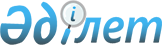 2023 жылға арналған республикалық бюджеттің көрсеткіштерін түзету, 2022 жылғы бюджет қаражатының қалдықтары есебінен тиісті бюджеттік бағдарламалардың жылдық жоспарлы мақсаттарын ұлғайту және 2022 жылы республикалық бюджеттен бөлінген нысаналы даму трансферттерінің пайдаланылмаған (толық пайдаланылмаған) сомаларын 2023 жылы пайдалану (толық пайдалану) және "2023 – 2025 жылдарға арналған республикалық бюджет туралы" Қазақстан Республикасының Заңын іске асыру туралы" Қазақстан Республикасы Үкіметінің 2022 жылғы 6 желтоқсандағы № 987 қаулысына өзгерістер мен толықтырулар енгізу туралыҚазақстан Республикасы Үкіметінің 2023 жылғы 28 ақпандағы № 166 қаулысы
      ЗҚАИ-ның ескертпесі!
      Қолданысқа енгізілу тәртібін 5-тармақтан қараңыз
      Қазақстан Республикасы Бюджет кодексінің 41-бабына, 44-бабының 5-тармағына және 104, 111-баптарына сәйкес Қазақстан Республикасының Үкіметі ҚАУЛЫ ЕТЕДІ:
      1. Осы қаулыға 1-қосымшаға сәйкес 2023 жылға арналған республикалық бюджеттің көрсеткіштерін түзету жүзеге асырылсын.
      2. Осы қаулыға 2-қосымшаға сәйкес 2022 жылғы республикалық бюджеттің бюджет қаражатының қалдықтары есебінен тиісті бюджеттік бағдарламалардың жылдық жоспарлы ұлғайтылсын.
      3. "2023 – 2025 жылдарға арналған республикалық бюджет туралы" Қазақстан Республикасының Заңын іске асыру туралы" Қазақстан Республикасы Үкіметінің 2022 жылғы 6 желтоқсандағы № 987 қаулысына мынадай өзгерістер мен толықтырулар енгізілсін:
      1-тармақ мынадай редакцияда жазылсын:
      "1. 2023 – 2025 жылдарға арналған республикалық бюджет, оның ішінде 2023 жылға мынадай:
      1) кiрiстер – 17 543 276 102 мың теңге, оның iшiнде:
      салықтық түсiмдер бойынша – 13 559 036 264 мың теңге;
      салықтық емес түсiмдер бойынша – 351 081 214 мың теңге;
      негiзгi капиталды сатудан түсетiн түсiмдер бойынша – 1 248 374 мың теңге;
      трансферттер түсiмдерi бойынша – 3 631 910 250 мың теңге;
      2) шығындар – 20 587 256 156 мың теңге;
      3) таза бюджеттiк кредиттеу – 25 878 145 мың теңге, оның iшiнде:
      бюджеттiк кредиттер – 279 299 322 мың теңге;
      бюджеттiк кредиттердi өтеу – 253 421 177 мың теңге;
      4) қаржы активтерiмен жасалатын операциялар бойынша сальдо – 138 734 638 мың теңге, оның iшiнде:
      қаржы активтерiн сатып алу – 138 734 638 мың теңге;
      5) бюджет тапшылығы – -3 208 592 837 мың теңге немесе елдiң жалпы iшкi өнiмінің 2,7 пайызы;
      6) бюджеттің мұнайға қатысты емес тапшылығы – -8 169 908 437 мың теңге немесе елдiң жалпы iшкi өнiмінің 6,8 пайызы;
      7) бюджет тапшылығын қаржыландыру – 3 208 592 837 мың теңге көлемінде атқаруға қабылдансын";
      көрсетілген қаулыға 1-қосымшада:
      мына:
      "
      "
      деген жолдар мынадай редакцияда жазылсын:
       "
      ";
      мына:
      "
      "
      деген жолдан кейін мынадай мазмұндағы жолдармен толықтырылсын:
      "
      ";
      мына:
      "
      "
      деген жолдар мынадай редакцияда жазылсын:
      "
      ";
      мына:
      "
      "
      деген жолдар мынадай редакцияда жазылсын: 
      "
      ";
      мына:
       "
      "
      деген жолдар мынадай редакцияда жазылсын:
       "
      ";
      мынадай жолдармен толықтырылсын:
       "
      ";
      мына:
       "
      "
      деген жолдар мынадай редакцияда жазылсын:
       "
      ";
      көрсетілген қаулыға 9-қосымшада:
      мына:
       "
      "
      деген жолдар мынадай редакцияда жазылсын:
       "
      ";
      мына:
       "
      "
      деген жолдар мынадай редакцияда жазылсын:
      "
      ";
      көрсетілген қаулыға 2, 8 және 10-қосымшалар осы қаулыға 3, 4 және 5 қосымшаларға сәйкес жаңа редакцияда жазылсын.
      4. Жергілікті атқарушы органдар осы қаулыға 6-қосымшаға сәйкес өткен қаржы жылының тіркелген міндеттемелерінің төленбеген бөлігінің сомасына жергілікті бюджеттердің бюджет қаражатының қаржы жылының басындағы қалдығы есебінен 2022 жылы республикалық бюджеттен бөлінген нысаналы даму транферттерінің пайдаланылмаған (толық пайдаланылмаған) сомаларын, олардың нысаналы мақсатын сақтай отырып, 2023 қаржы жылында пайдалансын (толық пайдалансын).
      5. Осы қаулы 2023 жылғы 1 қаңтардан бастап қолданысқа енгiзiледi. 2023 жылға арналған республикалық бюджет көрсеткіштерін түзету 2022 жылғы республикалық бюджеттің бюджет қаражатының қалдықтары есебінен тиісті бюджеттік бағдарламаның жылдық жоспарлы тағайындауын ұлғайту
      мың теңге Қазақстан Республикасының Үкіметі резервінің сомаларын бөлу 2023 жылға арналған мемлекеттік тапсырмалардың тізбесі
      мың теңге 2022 жылы республикалық бюджеттен бөлінген нысаналы даму трансферттерінің пайдаланылмаған (толық пайдаланылмаған) сомаларын 2023 жылы пайдалану (толық пайдалану) туралы
					© 2012. Қазақстан Республикасы Әділет министрлігінің «Қазақстан Республикасының Заңнама және құқықтық ақпарат институты» ШЖҚ РМК
				
Барлығы:
1 661 905 853
1 601 864 120
1 154 292 724
I. Республикалық бюджеттік инвестициялық жобалар
331 891 636
219 009 111
109 141 897
1
Жалпы сипаттағы мемлекеттiк көрсетілетін қызметтер
45 497 690
31 636 014
217
Қазақстан Республикасы Қаржы министрлiгi
45 220 730
31 636 014
Барлығы:
1 669 318 754
1 601 864 120
1 154 292 724
I. Республикалық бюджеттік инвестициялық жобалар
339 304 537
219 009 111
109 141 897
1
Жалпы сипаттағы мемлекеттiк көрсетілетін қызметтер
45 774 270
31 636 014
217
Қазақстан Республикасы Қаржы министрлiгi
45 497 310
31 636 014
217
Қазақстан Республикасы Қаржы министрлiгi
45 220 730
31 636 014
030
Қазақстан Республикасы Қаржы министрлігінің ақпараттық жүйелерін құру және дамыту
276 580
102
"Cалықтық әкімшілендірудің біріктірілген жүйесі" ақпараттық жүйесін құру, енгізу және дамыту
276 580
оның ішінде инвестициялық жобалар:
Өзгелер
276 580
Салық әкімшілігі жүйелерін реформалау
276 580
8
Мәдениет, спорт, туризм және ақпараттық кеңістiк
22 260 900
240
Қазақстан Республикасы Мәдениет және спорт министрлігі
20 030 000
8
Мәдениет, спорт, туризм және ақпараттық кеңістiк
25 697 304
240
Қазақстан Республикасы Мәдениет және спорт министрлігі
23 333 091
036
Жоғары жетістіктер спортын дамыту
18 030 000
101
Спорт объектілерін салу, реконструкциялау
18 030 000
оның ішінде инвестициялық жобалар:
Алматы облысы
11 630 000
Алматы облысында олимпиадалық дайындау республикалық базасы. Түзету
11 630 000
Астана қаласы
6 400 000
"Астана қаласындағы олимпиадалық дайындық орталығы" көп функционалды спорт кешені" базасында Қазақстан Республикасының Ұлттық спорт университетін салу. І кезек (сыртқы инженерлік желілерсіз)
6 400 000
694
Қазақстан Республикасы Президентiнiң Іс Басқармасы
2 230 900
015
Щучинск-Бурабай курорттық аймағының инфрақұрылымын дамыту
2 230 900
оның ішінде инвестициялық жобалар:
Ақмола облысы
2 230 900
Бурабай ауылынан Үлкен Шабақты және Текекөл және "Бурабай" МҰТП дейін инженерлік желілерінің құрылысы. 2-кезең
790 886
036
Жоғары жетістіктер спортын дамыту
21 333 091
101
Спорт объектілерін салу, реконструкциялау
21 333 091
оның ішінде инвестициялық жобалар:
Алматы облысы
11 630 163
Алматы облысында олимпиадалық дайындау республикалық базасы. Түзету
11 630 163
Астана қаласы
9 702 928
"Астана қаласындағы олимпиадалық дайындық орталығы" көп функционалды спорт кешені" базасында Қазақстан Республикасының Ұлттық спорт университетін салу. І кезек (сыртқы инженерлік желілерсіз)
9 702 928
694
Қазақстан Республикасы Президентiнiң Іс Басқармасы
2 364 213
015
Щучинск-Бурабай курорттық аймағының инфрақұрылымын дамыту
2 364 213
оның ішінде инвестициялық жобалар:
Ақмола облысы
2 364 213
Бурабай ауылынан Үлкен Шабақты және Текекөл және "Бурабай" МҰТП дейін инженерлік желілерінің құрылысы. 2-кезең
924 199
13
Басқалар
22 769 100
2 848 129
2 751 310
694
Қазақстан Республикасы Президентiнiң Іс Басқармасы
22 769 100
2 848 129
2 751 310
008
Қазақстан Республикасы Президенті Іс Басқармасының объектілерін салу және реконструкциялау
22 769 100
2 848 129
2 751 310
13
Басқалар
26 469 017
2 848 129
2 751 310
694
Қазақстан Республикасы Президентiнiң Іс Басқармасы
26 469 017
2 848 129
2 751 310
008
Қазақстан Республикасы Президенті Іс Басқармасының объектілерін салу және реконструкциялау
26 469 017
2 848 129
2 751 310
Алматы қаласы
3 251 917
Қызмет бабында пайдалану үшін
3 251 917
Астана қаласы
22 769 100
2 848 129
2 751 310
Қызмет бабында пайдалану үшін
21 286 703
2 848 129
2 751 310
Астана қаласы
23 217 100
2 848 129
2 751 310
Қызмет бабында пайдалану үшін
21 734 703
2 848 129
2 751 310
Барлығы:
20 573 350
10 393 312
42 429 972
13
Басқалар
20 573 350
10 393 312
42 429 972
Барлығы:
20 586 173
10 393 312
42 429 972
13
Басқалар
20 586 173
10 393 312
42 429 972
223
Қазақстан Республикасы Цифрлық даму, инновациялар жəне аэроғарыш өнеркəсібі министрлігі
17 220 186
7 044 089
7 372 306
120
Мемлекеттік-жекешелік әріптестік жобалары бойынша мемлекеттік міндеттемелерді орындау
17 220 186
7 044 089
7 372 306
оның ішінде МЖӘ:
Қазақстан Республикасының ауылдық елді мекендерін талшықты-оптикалық байланыс желілері технологиясы бойынша кең жолақты қолжетімділікпен қамтамасыз ету
17 220 186
7 044 089
7 372 306
223
Қазақстан Республикасы Цифрлық даму, инновациялар жəне аэроғарыш өнеркəсібі министрлігі
17 233 009
7 044 089
7 372 306
120
Мемлекеттік-жекешелік әріптестік жобалары бойынша мемлекеттік міндеттемелерді орындау
17 233 009
7 044 089
7 372 306
оның ішінде МЖӘ:
Қазақстан Республикасының ауылдық елді мекендерін талшықты-оптикалық байланыс желілері технологиясы бойынша кең жолақты қолжетімділікпен қамтамасыз ету
17 233 009
7 044 089
7 372 306
      Қазақстан РеспубликасыныңПремьер-Министрі 

Ә. Смайылов
Қазақстан Республикасы
Үкіметінің
2023 жылғы 28 ақпандағы
№ 166 қаулысына
1-қосымша
мың теңге
мың теңге
мың теңге
мың теңге
мың теңге ФТ ББӘ БҒД Атауы Өзгерістер (+, -) 1 2 3 4 5 Жиыны 0 Шығындар 0
001
Жалпы сипаттағы мемлекеттiк көрсетілетін қызметтер
0 207 Қазақстан Республикасы Экология және табиғи ресурстар министрлігі -1 466 952
001
Экология және табиғи ресурстар саласындағы қызметті үйлестіру жөніндегі көрсетілетін қызметтер
-1 466 952 249 Қазақстан Республикасы Индустрия жəне инфрақұрылымдық даму министрлігі 1 466 952
001
Өнеркәсіп, қорғаныс өнеркәсібі, геология, бірыңғай әскери-техникалық саясатты және әскери-техникалық ынтымақтастықты жүргізуге қатысу, қорғаныстық тапсырысты қалыптастыру, орналастыру және орындау саласындағы басшылық, индустриялық саясатты қалыптастыру, инфрақұрылымды және бәсекелестік нарықты, көлік және коммуникацияны, құрылыс, тұрғын үй-коммуналдық шаруашылығын дамыту саласындағы мемлекеттік саясатты қалыптастыру және іске асыру
1 466 952
009
Отын-энергетика кешенi және жер қойнауын пайдалану
0 207 Қазақстан Республикасы Экология және табиғи ресурстар министрлігі -10 241 138
089
Жер қойнауын ұтымды және кешенді пайдалануды қамтамасыз ету және Қазақстан Республикасы аумағының геологиялық зерттелуін арттыру
-10 241 138 249 Қазақстан Республикасы Индустрия жəне инфрақұрылымдық даму министрлігі 10 241 138
089
Жер қойнауын ұтымды және кешенді пайдалануды және Қазақстан Республикасы аумағының геологиялық зерттелуін арттыру
10 241 138
010
Ауыл, су, орман, балық шаруашылығы, ерекше қорғалатын табиғи аумақтар, қоршаған ортаны және жануарлар дүниесін қорғау, жер қатынастары
-551 311 207 Қазақстан Республикасы Экология және табиғи ресурстар министрлігі -551 311
267
Білімнің және ғылыми зерттеулердің қолжетімділігін арттыру
-551 311
011
Өнеркәсіп, сәулет, қала құрылысы және құрылыс қызметі
551 311 249 Қазақстан Республикасы Индустрия жəне инфрақұрылымдық даму министрлігі 551 311
057
Өнеркәсіп саласындағы технологиялық сипаттағы қолданбалы ғылыми зерттеулер
551 311Қазақстан Республикасы
Үкіметінің
2023 жылғы 28 ақпандағы
№ 166 қаулысына
2-қосымша ФТ ББӘ БҒД Атауы Өзгерістер (+, -) 1 2 3 4 5 Жиыны 8 592 837 Шығындар 8 592 837 001 Жалпы сипаттағы мемлекеттiк көрсетілетін қызметтер 280 650 217 Қазақстан Республикасы Қаржы министрлiгi 276 580
030
Қазақстан Республикасы Қаржы министрлігінің ақпараттық жүйелерін құру және дамыту
276 580 227 Қазақстан Республикасы Ғылым және жоғары білім министрлігі 4 070
217
Ғылымды дамыту
4 070 003 Қоғамдық тәртіп, қауіпсіздік, құқықтық, сот, қылмыстық-атқару қызметі 1 163 043 201 Қазақстан Республикасы Iшкi iстер министрлiгi 1 163 043
076
Қоғамдық тәртіпті сақтау және қоғамдық қауіпсіздікті қамтамасыз ету
1 163 043 008 Мәдениет, спорт, туризм және ақпараттық кеңістiк 3 436 404 240 Қазақстан Республикасы Мәдениет және спорт министрлігі 3 303 091
036
Жоғары жетістіктер спортын дамыту
3 303 091 694 Қазақстан Республикасы Президентiнiң Іс Басқармасы 133 313
015
Щучинск-Бурабай курорттық аймағының инфрақұрылымын дамыту
133 313 013 Басқалар 3 712 740 223 Қазақстан Республикасы Цифрлық даму, инновациялар және аэроғарыш өнеркәсібі министрлігі 12 823
120
Мемлекеттік-жекешелік әріптестік жобалары бойынша мемлекеттік міндеттемелерді орындау
12 823 694 Қазақстан Республикасы Президентiнiң Іс Басқармасы 3 699 917
008
Қазақстан Республикасы Президенті Іс Басқармасының объектілерін салу және реконструкциялау
3 699 917Қазақстан Республикасы
Үкіметінің
2023 жылғы 28 ақпандағы
№ 166 қаулысына
4-қосымшаҚазақстан Республикасы
Үкіметінің
2022 жылғы 6 желтоқсандағы
№ 987 қаулысына
8-қосымша
Әкімші
Әкімші
Атауы
Сомасы, мың теңге
Бағдарлама
Атауы
Сомасы, мың теңге
Кіші бағдарлама
Атауы
Сомасы, мың теңге 217 Қазақстан Республикасы Қаржы министрлігі 617 646 675
010
Қазақстан Республикасы Үкiметiнiң резервi
617 646 675
100
Қазақстан Республикасының және басқа мемлекеттердің аумағындағы табиғи және техногендік сипаттағы төтенше жағдайларды жоюға арналған Қазақстан Республикасы Үкіметінің төтенше резерві
8 500 000
101
Қазақстан Республикасы Үкіметінің шұғыл шығындарға арналған резерві
607 796 675
102
Қазақстан Республикасы Үкіметінің соттар шешімдері бойынша міндеттемелерді орындауға арналған резерві
1 000 000
103
Қазақстан Республикасы Үкіметінің табиғи және техногендік сипаттағы төтенше жағдайларды жою кезінде халықтың тіршілігін қамтамасыз етуге арналған резерві
350 000Қазақстан Республикасы
Үкіметінің
2023 жылғы 28 ақпандағы
№ 166 қаулысына
5-қосымшаҚазақстан Республикасы
Үкіметінің
2022 жылғы 6 желтоқсандағы
№987 қаулысына
10-қосымша
Р/с №
Мемлекеттік тапсырманы орындау нысанында жүзеге асырылатын мемлекеттік көрсетілетін қызметтің немесе инвестициялық жобаның атауы
Мемлекеттік көрсетілетін қызметтің немесе инвестициялық жобаның сипаттамасы
Мемлекеттік тапсырманың орындалуына жауапты республикалық бюджеттік бағдарлама әкімшісінің атауы
Мемлекеттік тапсырманың орындалуына жауапты заңды тұлғаның атауы
Соның шеңберінде мемлекеттік тапсырма орындалатын республикалық бюджеттік бағдарламаның (кіші бағдарламаның) атауы
Мемлекеттік тапсырманы орындауға қажетті бюджет қаражатының сомасы
1
"Қоғамдық сананы жаңғырту" әлеуметтанулық талдамалық зерттеулер жүргізу
Қазақстандағы қоғамдық-саяси жағдайдың негізгі индикаторы бойынша тоқсан сайынғы сауалнамалар;
негізгі ақпараттық тақырыптар бойынша жедел телефон сауалнамаларын жүргізу.
Қазақстан Республикасы Ақпарат және қоғамдық даму министрлігі
"Қазақстандық қоғамдық даму институты" КЕАҚ
001 "Ақпарат және қоғамдық даму саласындағы мемлекеттік саясатты қалыптастыру"
103 "Әлеуметтанушылық, талдамалық зерттеулер жүргізу және консалтингтік қызметтер көрсету"
40 661
2
Этносаралық қатынастар саласында қолданбалы этносаяси зерттеулер мен іс-шаралар жүргізу жөніндегі көрсетілетін қызметтер
1. Елдегі этносаралық жағдайға әлеуметтік зерттеу жүргізу.
2. Мониторингтік шығуларды жүзеге асыру.
3. Этносаралық қатынастар саласындағы мемлекеттік саясаттың мәселелері бойынша әдістемелік құралдар.
4. Қазақстан халқы Ассамблеясы жанындағы Ғылыми-сарапшылық кеңесінің сараптамалық жұмысын ұйымдастыру.
5. Қазақстан халқы Ассамблеясы жанындағы Ғылыми-сарапшылық кеңесінің, өңірлердің ғылыми-сарапшылық тобының мүшелері мен Қазақстан халқы Ассамблеясы кафедралары қауымдастығы зерттеулерінің нәтижелерімен этносаралық қатынастар, этностар саласындағы ақпараттық-талдамалық басылым шығару.
6. Жыл сайын Қазақстан халқы Ассамблеясының аясында жетекші отандық және халықаралық сарапшыларды тарта отырып, этносаралық қатынастар және ұлт бірлігін нығайту мәселелері бойынша жалпы республикалық ғылыми-практикалық конференция өткізу.
7. "Бірегейлік формуласын анықтау" зерттеуін жүргізу.
8. "Бұқаралық коммуникация құралдарының этносаралық қатынастардағы қақтығыс әлеуетінің деңгейіне әсері" зерттеуін жүргізу.
Қазақстан Республикасы Ақпарат және қоғамдық даму министрлігі
"Қолданбалы этносаяси зерттеулер институты" ЖШС
002 "Қоғамдық келісім саласындағы мемлекеттік саясатты іске асыру"
100 "Этносаралық келісімді нығайту бойынша мемлекеттік саясатты іске асыру"
268 402
3
Дін қызметі саласындағы конфессияаралық және өркениетаралық диалогты қамтамасыз ету жөніндегі халықаралық орталықтардың бірі ретінде Қазақстанды ілгерілету жөніндегі көрсетілетін қызметтер
1. Әлемдегі діни ахуалдың жай-күйі мен даму серпінін мониторингтеу және талдау.
2. Съездің XXI Хатшылығының және Хатшылық жұмыс тобының негізгі тұжырымдамалық құжаттары мен материалдарын дайындау және қалыптастыруды қамтамасыз ету.
3. Съездің ХХІ Хатшылығы және Хатшылықтың жұмыс тобының отырыстарын ұйымдастыру және өткізу.
4. Әлемдік және дәстүрлі діндер лидерлерінің съезі мен оның институттарының бастамаларын жүзеге асыруға және ілгерілетуге жәрдемдесу.
5. Дінаралық және мәдениетаралық диалог мәселелері бойынша халықаралық құрылымдармен өзара іс-қимыл.
6. Дінаралық, мәдениетаралық және өркениетаралық диалогты қамтамасыз ету және сақтау жөнінде халықаралық құрылымдармен ынтымақтастық туралы меморандумдар жасасу.
7. Мәдениеттер мен діндердің рухани жақындасуына бағытталған халықаралық деңгейдегі іс-шараларды өткізу.
8. Дінтану сараптамасын жүргізу.
9. Қазақстан Республикасындағы діни ахуалды талдау.
10. Мемлекеттік-конфессиялық қатынастар саласындағы әдістемелік материалдарын, оқу құралдарын және басқа оқу-әдістемелік әдебиеттер дайындау бойынша жұмысты ұйымдастыру.
Қазақстан Республикасы Ақпарат және қоғамдық даму министрлігі
"Н. Назарбаевтың конфессияаралық және өркениетаралық диалогты дамыту жөніндегі орталығы" КЕАҚ
002 "Қоғамдық келісім саласындағы мемлекеттік саясатты іске асыру"
102 "Конфессияаралық келісімді нығайту бойынша мемлекеттік саясатты іске асыру"
763 955
11. "Қазақстан Республикасындағы діни конверсиялар: ағымдағы жай-күйіне талдау" тақырыбында зерттеу жүргізу.
12."Діни ғибадат орындары: діни туризм мен қажылық тәжірибесінің қазіргі жай-күйін талдау" тақырыбында зерттеу жүргізу.
13. "Қазақстандағы исламдық бағыттар мен ағымдар: қазіргі жағдайы, әлеуеті, тәуекелдер мен қауіп-қатерлері" тақырыбында зерттеу жүргізу.
4
"Хабар" агенттігі" АҚ арқылы мемлекеттік ақпараттық саясатты жүргізу жөніндегі көрсетілетін қызметтер
"Хабар", "Хабар24", "Ел арна" телеарналары арқылы мемлекеттік ақпараттық саясатты жүргізу жөніндегі көрсетілетін қызметтер
Қазақстан Республикасы Ақпарат және қоғамдық даму министрлігі
"Хабар" агенттігі" АҚ
003 "Мемлекеттік ақпараттық саясатты жүргізу"
100 "Мемлекеттік ақпараттық тапсырысты орналастыру"
16 493 905
5
"Қазақстан" республикалық телерадиокорпорациясы" АҚ арқылы мемлекеттік ақпараттық саясатты жүргізу жөніндегі көрсетілетін қызметтер
"Қазақстан", "Балапан", "KazSport", "Первый канал Евразия", "Абай" телеарналары, облыстық телеарналар, "Қазақ радиосы", "Шалқар", "Астана", "Classic" радиолары арқылы мемлекеттік ақпараттық саясатты жүргізу жөніндегі көрсетілетін қызметтер
Қазақстан Республикасы Ақпарат және қоғамдық даму министрлігі
"Қазақстан" республикалық телерадиокорпорациясы" АҚ
003 "Мемлекеттік ақпараттық саясатты жүргізу"
100 "Мемлекеттік ақпараттық тапсырысты орналастыру"
26 144 963
6
"Мир" мемлекетаралық телерадиокомпаниясының Қазақстан Республикасындағы Ұлттық филиалы" АҚ арқылы мемлекеттік ақпараттық саясатты жүргізу жөніндегі көрсетілетін қызметтер
"МИР", "МИР 24" телеарналары арқылы мемлекеттік ақпараттық саясатты жүргізу жөніндегі көрсетілетін қызметтер
Қазақстан Республикасы Ақпарат және қоғамдық даму министрлігі
"Мир" мемлекетаралық телерадиокомпаниясының Қазақстан Республикасындағы Ұлттық филиалы" АҚ
003 "Мемлекеттік ақпараттық саясатты жүргізу"
100 "Мемлекеттік ақпараттық тапсырысты орналастыру"
744 988
7
"Қазақ газеттері" ЖШС арқылы мемлекеттік ақпараттық саясатты жүргізу жөніндегі көрсетілетін қызметтер
"Егемен Қазақстан" және "Казахстанская правда", "Ұйғыр авази", "Ана тілі", "Tenge monitor", "Дружные ребята", "Ұлан" газеттері, "AQIQAT", "Мысль", "URKER", "AQ JELKEN", "BALDYRGAN" журналдары арқылы мемлекеттік ақпараттық саясатты жүргізу жөніндегі көрсетілетін қызметтер
Қазақстан Республикасы Ақпарат және қоғамдық даму министрлігі
"Қазақ газеттері" ЖШС
003 "Мемлекеттік ақпараттық саясатты жүргізу"
100 "Мемлекеттік ақпараттық тапсырысты орналастыру"
2 184 363
8
"Qazсontent" АҚ арқылы мемлекеттік ақпараттық саясатты жүргізу жөніндегі көрсетілетін қызметтер
Интернет желісінде мемлекеттік ақпараттық саясатты ADEBIPORTAL.KZ, BAIGENEWS.KZ, BAQ.​KZ, E-HISTORY.KZ, EL.​KZ, PRIMЕMINISTER.KZ интернет порталдары арқылы жүргізу
Қазақстан Республикасы Ақпарат және қоғамдық даму министрлігі
"Qazсontent" АҚ
003 "Мемлекеттік ақпараттық саясатты жүргізу"
100 "Мемлекеттік ақпараттық тапсырысты орналастыру"
1 920 749
9
"Талдау және ақпарат орталығы" ШЖҚ РМК арқылы бұқаралық ақпарат құралдарына мониторинг жүргізу жөніндегі көрсетілетін қызметтер
Бұқаралық ақпарат құралдарының мониторингін техникалық және әдістемелік қамтамасыз ету жөніндегі жұмыстарды жүргізу жөніндегі көрсетілетін қызметтер
Қазақстан Республикасы Ақпарат және қоғамдық даму министрлігі
"Талдау және ақпарат орталығы" ШЖҚ РМК
003 "Мемлекеттік ақпараттық саясатты жүргізу"
100 "Мемлекеттік ақпараттық тапсырысты орналастыру"
1 135 510
10
Қоғамдық даму саласында мемлекеттік саясатты ғылыми-әдістемелік қамтамасыз ету жөніндегі көрсетілетін қызметтер
1. Қоғамдық сананы жаңғырту.
2. Отбасылық саясатты дамыту.
Қазақстан Республикасы Ақпарат және қоғамдық даму министрлігі
"Қазақстандық қоғамдық даму институты" КЕАҚ
004 "Азаматтық қоғам институттары мен мемлекеттің өзара қарым-қатынасын нығайтуды қамтамасыз ету, қоғамдық сананы жаңғырту"
102 "Қоғамдық сананы жаңғырту саласындағы іс-шараларды өткізу"
1 228 270
11
Қоғамдық даму үшін саяси қуғын сүргін құрбандарын толық оңалту бойынша тарихи мұрағат материалдарын зерделеуді ұйымдастыру
Саяси қуғын сүргін құрбандарын толық оңалту жөнінде ұсыныстар әзірлеу жөніндегі мемлекеттік комиссияның жобалау кеңсесінің қызметін үйлестіру және сүйемелдеу
Қазақстан Республикасы Ақпарат және қоғамдық даму министрлігі
"Қазақстандық қоғамдық даму институты" КЕАҚ
004 "Азаматтық қоғам институттары мен мемлекеттің өзара қарым-қатынасын нығайтуды қамтамасыз ету, қоғамдық сананы жаңғырту"
102 "Қоғамдық сананы жаңғырту саласындағы іс-шараларды өткізу"
33 170
12
Қоғамдық даму үшін "Балалар мемлекеттік тілдегі тұтынатын контентті ұлғайту үшін мультипликациясы бар танымал балалар арналарын қазақ тіліне аудару" жобасы
Балалар мемлекеттік тілдегі тұтынатын контентті ұлғайту үшін мультипликациясы бар танымал балалар арналарын қазақ тіліне аудару және құқығын алу
Қазақстан Республикасы Ақпарат және қоғамдық даму министрлігі
"Қазақстандық қоғамдық даму институты" КЕАҚ
004 "Азаматтық қоғам институттары мен мемлекеттің өзара қарым-қатынасын нығайтуды қамтамасыз ету, қоғамдық сананы жаңғырту"
102 "Қоғамдық сананы жаңғырту саласындағы іс-шараларды өткізу"
964 312
13
ҚБП
1 057 280
14
Мемлекеттік жер кадастрын жүргізу үшін ауыл шаруашылығы мақсатындағы жерлерді картаға түсіру
Жұмыстар циклы, елді мекендердің мемлекеттік жер кадастрын жүргізу үшін құрылатын ауыл шаруашылығы алқаптарының және құрылыс салынған аумақтарының ауқымды қатарының фотокарталарын жасауға бағытталған
Қазақстан Республикасы Ауыл шаруашылығы министрлігі
"Ауыл шаруашылық аэрофотогеодезиялық ізденістер мемлекеттік институты" ШЖҚ РМК
259 "Жер ресурстары туралы ақпаратқа қолжетімділікті арттыру"
100 "Мемлекеттік жер кадастры мәліметтерін қалыптастыру"
4 161 869
15
Мемлекеттік жер кадастрын жүргізу
Мемлекеттік жер кадастры мәліметтерін қалыптастыру жер-кадастр жұмыстарын жүргізумен қамтамасыз етіледі
Қазақстан Республикасы Ауыл шаруашылығы министрлігі
"Азаматтарға арналған үкімет" мемлекеттік корпорациясы" КЕАҚ
259 "Жер ресурстары туралы ақпаратқа қолжетімділікті арттыру"
100 "Мемлекеттік жер кадастры мәліметтерін қалыптастыру"
6 322 030
16
Әлеуметтік-еңбек саласын ақпараттандыру объектілерін сүйемелдеу және оларға жүйелік-техникалық қызмет көрсету, өзге де ақпараттандыру объектілерімен интеграциялау, сондай-ақ әлеуметтік-еңбек саласының деректерін талдау және өңдеу
Әлеуметтік-еңбек саласын ақпараттандыру объектілерін сүйемелдеу және оларға жүйелік-техникалық қызмет көрсету, өзге де ақпараттандыру объектілерімен интеграциялау, сондай-ақ әлеуметтік-еңбек саласының деректерін талдау және өңдеу
Қазақстан Республикасы Еңбек және халықты әлеуметтік қорғау министрлiгі
"Еңбек ресурстарын дамыту орталығы" АҚ
001 "Еңбек, халықты жұмыспен қамту, әлеуметтік қорғау және көші-қон саласындағы мемлекеттік саясатты қалыптастыру"
104 "Ақпараттық жүйелердің жұмыс істеуін қамтамасыз ету және мемлекеттік органды ақпараттық-техникалық қамтамасыз ету"
1 650 527
17
Көші-қон, оның ішінде ішкі және этникалық көші-қон саласында мемлекеттік саясатты іске асыруға жәрдемдесу
Көші-қон, оның ішінде ішкі және этникалық көші-қон саласында мемлекеттік саясатты іске асыруға жәрдемдесу
Қазақстан Республикасы Еңбек және халықты әлеуметтік қорғау министрлiгі
"Отандастар қоры" КЕАҚ
001 "Еңбек, халықты жұмыспен қамту, әлеуметтік қорғау және көші-қон саласындағы мемлекеттік саясатты қалыптастыру"
107 "Көші-қон, оның ішінде ішкі және этникалық көші-қон саласындағы мемлекеттік саясатты іске асыруға жәрдемдесу"
650 572
18
Мүгедектігі бар адамдарға протездік-ортопедиялық көмек көрсету бойынша әдіснамалық қамтамасыз ету, соның ішінде протездік-ортопедиялық көмек көрсету
Зақымданудың ерекше ауыр және атипиялық түрлері бар мүгедектігі бар тұлғаларды протездеу, сондай-ақ бастапқы протездеу, жаңа технологиялар бойынша жасалатын протездік-ортопедиялық бұйымдарды енгізу, протездік-ортопедиялық бұйымдардың жаңа түрлеріне технологиялық процестерді әзірлеу
Қазақстан Республикасы Еңбек және халықты әлеуметтік қорғау министрлiгі
"Әлеуметтік оңалтуды дамытудың ғылыми-практикалық орталығы" ШЖҚ РМК
058 "Республикалық деңгейде халықты әлеуметтік қорғау және көмек көрсету, сондай-ақ әлеуметтік қорғау жүйесін жетілдіру және инфрақұрылымды дамыту"
100 "Мүгедектігі бар адамдарға протездік-ортопедиялық көмек көрсету бойынша методологиялық қамтамасыз ету, соның ішінде протездік-ортопедиялық көмек беру"
223 217
19
Есту қабілеті бұзылған балалардың кохлеарлық имплантациядан кейін есту-сөйлеуін оңалту
Кохлеарлық имплантация (КИ) ауыр есту қабілетінің бұзушылығы (кереңділік) бар балаларды оңалтудың жалғыз тиімді әдістерінің бірі болып табылады. Бірақ КИ операциясы есту-сөйлеуге оңалтусыз (бейімдеусіз) мүлдем тиімсіз. Кохлеарлық импланты бар балаға есту және сөйлеуін дамыту үшін оны жүргізу міндетті.
Есту-сөйлеуге бейімдеудің мақсаты - баланы дыбыстық (сөйлейтін, сөйлемейтін) сигналдарды қабылдауға, ауызша сөйлеуді дамыту үшін түсінуге және жаңа есту сезімдерін пайдалануға үйрету.
Қазақстан Республикасы Еңбек және халықты әлеуметтік қорғау министрлiгі
"Әлеуметтік оңалтуды дамытудың ғылыми-практикалық орталығы" ШЖҚ РМК
058 "Республикалық деңгейде халықты әлеуметтік қорғау және көмек көрсету, сондай-ақ әлеуметтік қорғау жүйесін жетілдіру және инфрақұрылымды дамыту"
102 "Есту қабілеті бұзылған балалардың кохлеарлық имплантациядан кейін есту-сөйлеуін оңалту"
348 826
20
Әлеуметтік-еңбек саласында еңбек нарығын ақпараттық-талдамалық сүйемелдеу және халықты жұмыспен қамту орталықтарын әдіснамалық қолдау
Әлеуметтік-еңбек саласында еңбек нарығын ақпараттық-талдамалық сүйемелдеу және халықты жұмыспен қамту орталықтарын әдіснамалық қолдау
Қазақстан Республикасы Еңбек және халықты әлеуметтік қорғау министрлiгі
"Еңбек ресурстарын дамыту орталығы" АҚ
068 "Нәтижелі жұмыспен қамтуды дамыту" 101 "Нәтижелі жұмыспен қамтуды дамыту шеңберінде ағымдағы іс-шараларды өткізу"
406 442
21
Топографиялық-геодезиялық және картографиялық жұмыстар, материалдар мен деректерді есепке алу, сақтау
Аумақтардың ғарыштық түсірілім материалдарын өңдеу, қалалар мен елді-мекендердің топографиялық жоспарларын жасау және жаңарту бойынша жұмыстарды жүргізу, I, ІІ сыныпты нивелирлеу, пункттерді зерттеу, қалпына келтіру, үйлестіру және пункттерді салу, жиынтық каталогтарды жасау, цифрлы мемлекеттік топографиялық карталардың масштабтық қатарын құру және жаңарту, тақырыптық карталарды және жоспарларды жасау және/немесе жаңарту, топографиялық карталарды басып шығару, географиялық атаулардың мемлекеттік каталогтары дерекқорының мониторингін жүргізу, техникалық жобаларды құру, топографиялық-геодезиялық және картографиялық материалдарды мемлекеттік есепке алу және сақтау
Қазақстан Республикасы Цифрлық даму, инновациялар және аэроғарыш өнеркәсібі министрлігі
"Ұлттық геодезия және кеңістік ақпарат орталығы" ШЖҚ РМК
007 "Еліміздің мемлекеттік геодезиялық және картографиялық қамтамасыз ету жүйесінің деңгейін арттыру"
101 "Топографиялық-геодезиялық және картографиялық өнімдерді және олардың сақталуын қамтамасыз ету"
4 806 568
22
Қазақстан Республикасының Ұлттық кеңістіктік деректер инфрақұрылымы
1. Қазақстан Республикасының мемлекеттік геодезиялық қамтамасыз ету жүйесін жаңғырту:
1.1. Мемлекеттік геодезиялық желіні (МГЖ) жаңғырту, оның ішінде:
- Іргелі астрономиялық-геодезиялық желі (ІАГЖ);
- дәлдігі жоғары геодезиялық желі (ДЖГЖ);
- 1, 2 сыныпты астрономиялық-геодезиялық желілер (АГЖ 1, 2);
- 3, 4 сыныпты геодезиялық жиілету желілері (ГЖЖ 3, 4).
1.2 Мемлекетік нивелирлік желіні (МНЖ) жаңғырту, оның ішінде:
- І сыныпты мемлекеттік нивелирлік желі (МНЖ І);
- ІІ сыныпты мемлекеттік нивелирлік желі (МНЖ ІІ);
- ІІІ-ІV сыныпты мемлекеттік нивелирлік желілер (МНЖ ІІІ-ІV).
Қазақстан Республикасы Цифрлық даму, инновациялар және аэроғарыш өнеркәсібі министрлігі
"Ұлттық геодезия және кеңістіктік ақпарат орталығы" ШЖҚ РМК
007 "Еліміздің мемлекеттік геодезиялық және картографиялық қамтамасыз ету жүйесінің деңгейін арттыру"
102 "Қазақстан Республикасының Ұлттық кеңістіктік деректер инфрақұрылымын құру"
5 699 433
1.3 Мемлекеттік гравиметриялық желіні (МГрЖ) жаңғырту, оның ішінде:
- Мемлекеттік іргелі гравиметриялық желі (МІГЖ), бағдарламалық қамтамасыз етуді сатып алу;
- 1-сыныпты мемлекеттік гравиметриялық желі (МГрЖ-1).
2. ҰКДИ енгізу:
- 2.1. Масштабы 1: 25 000 топографиялық карталарды Қазақстан Республикасының ашық пайдаланудағы цифрлық картасына түрлендіру;
- 2.2. Қалалар мен аудан орталықтарының масштабы 1:2 000 цифрлық топографиялық жоспарларын қалалар мен аудан орталықтарының ашық пайдаланудағы цифрлық жоспарларына түрлендіру.
3. Жобаны басқару.
23
Қазақстан Республикасының "Байқоңыр" кешенінің ғарыштық-зымыран кешенінің әсеріне ұшыраған аймақтарына экологиялық мониторинг жүргізу жөніндегі көрсетілетін қызметтер
Мемлекеттік тапсырманы орындау шеңберінде келесі жұмыстарды орындау көзделуде:
1) "Байқоңыр" ғарыш айлағынан тасымалдағыш-зымырандардың ұшырылымдарына экологиялық мониторинг жүргізу ("Союз" ТЗ-ның 7 ұшырылымын экологиялық сүйемелдеу);
2) Ұлытау облысының, Қостанай облысының Амангелді, Жангелді аудандарындағы Ю-1 аймағындағы (№191, 192 ҚА) ТЗ АБ ҚА экологиялық тұрақтылығына баға беру;
3) 05.07.1999 ж. Ұлытау облысындағы "Протон" ТЗ апатқа ұшырау орнындағы қоршаған орта нысандарының жай-күйін бақылау (2023 ж.)
Қазақстан Республикасы Цифрлық даму, инновациялар және аэроғарыш өнеркәсібі министрлігі
"Инфракос" ШЖҚ РМК
010 "Ғарыш инфрақұрылымының сақталуы мен оны пайдалануды кеңейтуді қамтамасыз ету"
100 "Ғарыш аппараттарын басқаруды қамтамасыз ету"
129 593
24
KazSTSat технологиялық мақсаттағы ғарыш жүйесін тәжірибелік пайдалану
Мемлекеттік тапсырманы орындау шеңберінде KazSTSat тәжірибелік пайдалану және ғарыш аппараттарының белсенді өмір сүру ұзақтығын айқындау арқылы қазақстандық технологиялардың оң ұшу тарихын алу үшін технологиялық мақсаттағы ғарыш жүйесінің (KazSTSat) жұмыс істеуін қамтамасыз ету көзделуде
Қазақстан Республикасы Цифрлық даму, инновациялар және аэроғарыш өнеркәсібі министрлігі
"Ghalam" ЖШС
010 "Ғарыш инфрақұрылымының сақталуы мен оны пайдалануды кеңейтуді қамтамасыз ету"
100 "Ғарыш аппараттарын басқаруды қамтамасыз ету"
198 890
25
"Зенит-М" ғарыш зымыран кешенінің жердегі ғарыш инфрақұрылымы объектілерін ұстау және пайдалану
Мемлекеттік тапсырманы орындау шеңберінде "Зенит-М" ҒЗК ЖҒИ техникалық және технологиялық объектілерін жұмыстық жай-күйде ұстау үшін кешенді жұмыстар мен іс-шараларды жүзеге асыру, оның ішінде "Зенит-М" ҒЗК-ның табысталған объектілерін күзетуді ұйымдастыру және қамтамасыз ету, "Зенит-М" ҒЗК объектілеріне жұмыскерлерді жеткізу үшін көлікпен қамту, жұмыскерлерді жеке қорғаныс құралдарымен және арнайы киімдермен қамтамасыз ету, регламенттік және профилактикалық жұмыстар жүргізу, сондай-ақ осы объектіні (жүйелер мен агрегаттар) пайдалану құжаттамаларында белгіленген нормативтік талаптарға сәйкес ғарыш жүйелерін пайдалануда тәжірибесі бар ұйымдар қажет етілген жағдайда, оларды тартумен техникалық қызмет көрсету, және де осы жұмыстарды ұйымдастыру үшін қажетті басқа да іс-шараларды жүзеге асыру көзделуде
Қазақстан Республикасы Цифрлық даму, инновациялар және аэроғарыш өнеркәсібі министрлігі
"Бәйтерек" Қазақстан-Ресей бірлескен кәсіпорыны" АҚ
010 "Ғарыш инфрақұрылымының сақталуы мен оны пайдалануды кеңейтуді қамтамасыз ету"
103 ""Байқоңыр" кешенінің Ресей Федерациясы жалдайтын құрамға кірмеген және ол құрамнан шығарылған объектілерінің сақталуын қамтамасыз ету"
830 654
26
Ұшқышсыз ғарыш аппараттарын ұшыру үшін жаңа буындағы орта сыныпты ғарыштық мақсаттағы зымыран негізінде "Бәйтерек" ғарыш зымыран кешенін құру
Пилотсыз ғарыш бағдарламаларын орындау үшін орта сыныптағы ғарыштық мақсаттағы жаңа буын зымырандарын ұшыру үшін қолданыстағы "Зенит-М" ғарыш зымыран кешенін жаңғырту.
Қазақстан Республикасы Цифрлық даму, инновациялар және аэроғарыш өнеркәсібі министрлігі
"Бәйтерек" Қазақстан-Ресей бірлескен кәсіпорыны" АҚ
011 "Пилотсыз ғарыш аппараттарын ұшыру үшін орта сыныптағы ғарыштық мақсаттағы жаңа буын зымыранының базасында "Бәйтерек" ғарыштық зымыран кешенін құру"
19 148 944
27
Мектепке дейінгі білім берудің педагог қызметкерлерін Ұлттық біліктілік тестілеудің тест тапсырмаларын әзірлеу жөніндегі қызметтер (мектепке дейінгі ҰБТ)
Мектепке дейінгі білім беру бағдарламаларын іске асыратын білім беру ұйымдарында жұмыс істейтін педагог қызметкерлер мен оларға теңестірілген тұлғалардың ұлттық біліктілік тестілеуінің тест тапсырмаларының базасын қалыптастыру
Қазақстан Республикасы Оқу-ағарту министрлігі
"Ұлттық тестілеу орталығы" РМҚК
003 "Мектепке дейінгі тәрбие мен білім беруге қолжетімділікті қамтамасыз ету"
100 "Мектепке дейінгі білім беру саласындағы әдіснамалық қамтамасыз ету"
50 992
28
Білім беру саласында ғарыш бағыты бойынша балаларды қосымша дамыту бойынша республикалық маңызы бар іс-шараларды ұйымдастыру және өткізу
Білім берудегі жалпы әлемдік үрдістерді ескере отырып, балаларға қосымша білім беру жүйесін дамыту, оның сапасы мен тиімділігін арттыру; балаларға қосымша білім беру жүйесін ұйымдастырушылық-әдістемелік қамтамасыз ету; шығармашылық құзыреттілікте, үздіксіз білім беру мен тәрбиелеуде, өзін-өзі кәсіби тұрғыдан айқындауда тұлғаның бәсекелік артықшылықтарын қалыптастыру мақсатында балаларға қосымша білім берудің ғарыштық бағыты бойынша республикалық маңызы бар мектептен тыс іс-шаралар өткізу; балаларға қосымша білім ғарыш және ғарыш технологиялары туралы білім; экологиялық сананы тәрбиелеу; ғылыми дүниетанымды қалыптастыру, оқушыларды адамгершілікке тәрбиелеу үшін ғарыш туралы білімді пайдалану.
Қазақстан Республикасы Оқу-ағарту министрлігі
"Бөбек" ұлттық ғылыми-практикалық, білім беру және сауықтыру орталығы" РМҚК
004 "Сапалы мектеп біліміне қолжетімділікті қамтамасыз ету"
103 "Республикалық мектеп олимпиадаларын, конкурстар, мектептен тыс республикалық маңызы бар іс-шаралар өткізу"
40 187
29
Білім беру саласында балалардың республикалық және халықаралық мектеп олимпиадаларын, конкурстарды және республикалық маңызы бар басқа да мектептен тыс іс-шараларды ұйымдастыру, өткізу және оларға қатысу
Республикалық және халықаралық маңызы бар мектептен тыс іс-шараларды ұйымдастыру және өткізу, дарынды білім алушыларды анықтау; оқушыларды халықаралық олимпиадаларға, конкурстарға қатысуға іріктеу және дайындау, республикалық семинарлар, конкурстар өткізу; ғылыми-практикалық конференциялар өткізу. Жалпы білім беретін пәндер бойынша республикалық және халықаралық олимпиадалар мен ғылыми жобалар конкурстары шығармашылық қабілеттерін дамыту, теориялық білімі мен практикалық іскерлігін тереңдету, жеке тұлғаның өзін-өзі танытуына жәрдемдесу, дарынды балаларды анықтау үшін жағдай жасау, білім алушыларды халықаралық олимпиадаларға қатысуға іріктеу және дайындау, Қазақстан Республикасындағы білім берудің беделін арттыру мақсатында өткізіледі. Сондай-ақ олимпиадалар мен конкурстар оқушылардың ғылыми-зерттеу және оқу-танымдық қызметін ынталандырады, Қазақстан Республикасының зияткерлік әлеуетін қалыптастыруға жәрдемдеседі.
Қазақстан Республикасы Оқу-ағарту министрлігі
"Дарын" республикалық ғылыми-практикалық орталығы" РМҚК
004 "Сапалы мектеп біліміне қолжетімділікті қамтамасыз ету"
103 "Республикалық мектеп олимпиадаларын, конкурстар, мектептен тыс республикалық маңызы бар іс-шаралар өткізу"
306 424
30
Білім беру саласында балаларды қосымша дамыту жөніндегі республикалық маңызы бар іс-шараларды ұйымдастыру және өткізу
Республикалық маңызы бар мектептен тыс іс-шараларды ұйымдастыру және өткізу, дарынды білім алушыларды анықтау; республикалық семинарлар, конкурстар өткізу; ғылыми-практикалық конференциялар өткізу.
Балаларға қосымша білім берудің негізгі бағыттары бойынша зерттеу жобаларының республикалық конкурстары: шығармашылық құзыреттілікте, үздіксіз білім беру мен тәрбиелеуде, өзін-өзі кәсіби айқындауда тұлғаның бәсекелік артықшылықтарын қалыптастыру мақсатында көркем-эстетикалық, ғылыми-техникалық, экологиялық-биологиялық, туристік-өлкетану, әскери-патриоттық, әлеуметтік-педагогикалық, білім беру-сауықтыру.
Балаларға қосымша білім беру жүйесін дамыту мәселелері бойынша кәсіби байқаулар мен конкурстарды ұйымдастыруға, семинарлар мен ғылыми-практикалық конференциялар өткізуге қатысу.
Қазақстан Республикасы Оқу-ағарту министрлігі
"Республикалық қосымша білім беру оқу-әдістемелік орталығы" РМҚК
004 "Сапалы мектеп біліміне қолжетімділікті қамтамасыз ету"
103 "Республикалық мектеп олимпиадаларын, конкурстар, мектептен тыс республикалық маңызы бар іс-шаралар өткізу"
95 886
31
Білім беру саласында дене шынықтыру және спорт саласындағы іс-шараларды ұйымдастыру және өткізу
Мемлекеттік тапсырманы орындау шеңберінде келесі жұмыстар жүргізіледі:
көзделген қызметтер көлемі шеңберінде іс-шараны сапалы дайындау және уақтылы өткізу;
санитарлық-гигиеналық талаптарға және өртке қарсы қауіпсіздікке сәйкес спорттық іс-шараларды өткізу орындарымен қамтамасыз ету (дәретхана, себезгі бөлмесі, киім шешетін бөлме, өртке қарсы жабдық);
тізімдерді қалыптастыру және төрешілер бригадасымен, медициналық персоналмен және қызмет көрсетуші персоналмен қамтамасыз ету;
мандаттық комиссияның отырысын өткізу;
жарысқа қатысушыларды вокзалдан тұрғылықты жеріне дейін және кері, сондай-ақ тұратын жерінен жарыс орнына дейін және кері көлікпен қамтамасыз ету;
спорттық жарыстарды өткізу үшін спорттық мүкәммалмен қамтамасыз ету;
спорттық іс-шараларға қатысушыларды марапаттауға марапаттау белгілерімен (кубоктар, дипломдар, грамоталар, медальдар) қамтамасыз ету;
баннерлік өніммен қамтамасыз ету;
ашылу және жабылу, сондай-ақ қатысушыларды марапаттау рәсімі.
Қазақстан Республикасы Оқу-ағарту министрлігі
"Ұлттық ғылыми-практикалық дене тәрбиесі орталығы" РМҚК
004 "Сапалы мектеп біліміне қолжетімділікті қамтамасыз ету"
103 "Республикалық мектеп олимпиадаларын, конкурстар, мектептен тыс республикалық маңызы бар іс-шаралар өткізу"
237 944
32
Орта білім беру педагог қызметкерлерінің Ұлттық біліктілік тестілеуінің тест тапсырмаларын әзірлеу жөніндегі көрсетілетін қызметтер (мектеп ҰБТ)
Білім беру саласындағы уәкілетті орган айқындайтын ұйым әзірлеген тестілер бойынша бастауыш, негізгі орта және жалпы орта білімнің жалпы білім беретін оқу бағдарламаларын және арнайы білімнің оқу бағдарламаларын іске асыратын педагог қызметкерлердің Ұлттық біліктілік тестілеуінің тест тапсырмаларының базасын қалыптастыру
Қазақстан Республикасы Оқу-ағарту министрлігі
"Ұлттық тестілеу орталығы" РМҚК
004 "Сапалы мектеп біліміне қолжетімділікті қамтамасыз ету"
107 "Білім сапасына сырттай бағалау жүргізу"
84 990
33
Түлектерді оқыту бейінін ескере отырып, мемлекеттік бітіру емтиханының емтихан материалдарын әзірлеу жөніндегі көрсетілетін қызметтер (Корытынды аттестаттау)
Жалпы орта білім туралы аттестат алу үшін қорытынды аттестаттау нысанында өткізілетін түлектерді оқыту бейінін ескере отырып, мемлекеттік бітіру емтиханының емтихан материалдарын әзірлеу
Қазақстан Республикасы Оқу-ағарту министрлігі
"Ұлттық тестілеу орталығы" РМҚК
004 "Сапалы мектеп біліміне қолжетімділікті қамтамасыз ету" 107 "Білім сапасына сырттай бағалау жүргізу"
7 706
34
Орта білім беру ұйымдарын мемлекеттік аттестаттау кезінде білім алушыларды кешенді тестілеу
Функционалдық сауаттылық деңгейін айқындауға арналған МЖМБС бағдарламаларының жаңартылған мазмұнын ескере отырып, орта білім беру ұйымдарын мемлекеттік аттестаттаудан (ОБҰ МА) өткізу үшін тест тапсырмаларының жаңа базасын қалыптастыру
Қазақстан Республикасы Оқу-ағарту министрлігі
"Ұлттық тестілеу орталығы" РМҚК
004 "Сапалы мектеп біліміне қолжетімділікті қамтамасыз ету"
107 "Білім сапасына сырттай бағалау жүргізу"
40 693
35
Техникалық және кәсіптік, орта білімнен кейінгі білімнің білім беру бағдарламаларын іске асыратын білім беру ұйымдарында жұмыс істейтін педагог қызметкерлер мен оларға теңестірілген тұлғалардың Ұлттық біліктілік тестілеуінің тест тапсырмаларын әзірлеу жөніндегі көрсетілетін қызметтер ( ТжКББ ҰБТ)
Техникалық және кәсіптік, орта білімнен кейінгі білімнің білім беру бағдарламаларын іске асыратын білім беру ұйымдарында жұмыс істейтін педагог қызметкерлер мен оларға теңестірілген лауазымдарды атқаратын тұлғаларды ұлттық біліктілік тестілеуден өткізу үшін тест тапсырмаларының базасын әзірлеу
Қазақстан Республикасы Оқу-ағарту министрлігі
"Ұлттық тестілеу орталығы" РМҚК
006 "Техникалық және кәсіптік білімі бар кадрлармен қамтамасыз ету"
101 "Техникалық және кәсіптік білім беру сапасына сырттай бағалау жүргізу"
232 290
36
Білім беру саласында балаларды сауықтыру, оңалту және олардың демалысын ұйымдастыру
Салдарынан бұзылған балаларды қалпына келтіру мақсатында жетім балаларды, республиканың экологиялық қолайсыз өңірлерінен шыққан балаларды, аз қамтылған және көп балалы отбасылардан шыққан балаларды сауықтыру, оңалту және олардың демалысын ұйымдастыру жөніндегі қызметтерді ұйымдастыру; балалардың денсаулығына құндылық қатынасын және салауатты өмір салты мәдениетін қалыптастыру.
Қазақстан Республикасы Оқу-ағарту министрлігі
"Бөбек" ұлттық ғылыми-практикалық, білім беру және сауықтыру орталығы" РМҚК
012 "Балаларды сауықтыру, оңалту және олардың демалысын ұйымдастыру"
540 755
37
Қазақстан Республикасында санитариялық авиацияны дамыту бойынша жұмысты ұйымдастыру
Әуе көлігін (медициналық авиацияны) пайдалана отырып, Қазақстан Республикасының халқына шұғыл медициналық көмек көрсетуді ұйымдастыру. Медициналық авиацияның өңірлік бөлімшелерінің қызметін ұйымдастыру және үйлестіру. Халықаралық стандарттар негізінде Қазақстан Республикасында медициналық авиация қызметін дамыту
Қазақстан Республикасы Денсаулық сақтау министрлігі
"Ұлттық шұғыл медицинаны үйлестіру орталығы" ШЖҚ РМК
067 "Тегін медициналық көмектің кепілдік берілген көлемін қамтамасыз ету"
107 "Санитариялық авиация нысанында медициналық көмек көрсету"
11 492 218
38
Қазақстан Республикасында транспланттау қызметін үйлестіруді қамтамасыз ету
Қазақстан Республикасында транспланттау қызметін үйлестіруді қамтамасыз ету
Қазақстан Республикасы Денсаулық сақтау министрлігі
"Транспланттауды және жоғары технологиялық медициналық қызметті үйлестіру жөніндегі республикалық орталық" ШЖҚ РМК
067"Тегін медициналық көмектің кепілдік берілген көлемін қамтамасыз ету"
114 "Трансплантация саласында үйлестіру жүйесін құру бойынша көрсетілетін қызметтер"
227 353
39
Инфекцияның аса қауіпті табиғи ошақтарының аумақтарында халықтың санитариялық-эпидемиологиялық саламаттылығын қамтамасыз ету
Оба және басқа да аса қауіпті инфекциялар бойынша энзоотиялық аумақтарды эпизоотологиялық зерттеу. Оба және басқа да аса қауіпті инфекциялар бойынша елді-мекендердің аумағын кеміргіштердің мекендеуіне зерттеу. Оба және басқа да аса қауіпті инфекциялар бойынша елді-мекендердің аумағын бүргемен және кенемен зақымдауына зерттеу. Оба бойынша энзоотиялық аумақта кемінде 898 500 шаршы метр кенттік дезинсекция жүргізу ( Бас мемлекеттік санитариялық дәрігердің 26.02.2021 жылғы № 8 қаулысына сәйкес), оба бойынша энзоотиялық аумақта кенттік дератизация жүргізу.
Қазақстан Республикасы Денсаулық сақтау министрлігі
"Масғұт Айқымбаев атындағы аса қауіпті инфекциялар ұлттық ғылыми орталығы" ШЖҚ РМК
070 "Қоғамдық денсаулықты сақтау" 100 "Халықтың санитариялық-эпидемиологиялық саламаттылығын қамтамасыз ету"
7 520 932
Аса қауіпті (бактериологиялық, бактериоскопиялық, иммунологиялық, молекулярлық-генетикалық) деген күдігі бар науқастардан және байланыста болған адамдардан алынған материалды зертханада зерттеу. Аса қауіпті инфекциялар қоздырғыштарының ДНҚ спецификалық гендерін детекциялауға арналған праймерлер синтезі.
Жануарлардан және қоршаған ортадан алынған сынамаларды аса қауіпті инфекциялар қоздырғыштарының болуына зертханада зерттеу (бактериологиялық, бактериоскопиялық, иммунологиялық, молекулярлық-генетикалық). Обаның және басқа да жұқпалы аурулардың табиғи ошақтарынан материал жинау, алу және тасымалдау.
ПТР әдісімен аса қауіпті инфекциялар қоздырғыштарының штаммдарын молекулярлық-генетикалық зерттеу. ҚР аумағында бөлінген АҚИ қоздырғыштарының штаммдарын түрішілік саралау үшін melt-MAMA әдісімен және фрагменттік талдау әдісімен SNP локустары бойынша және мультиокусты VNTR талдауды (MLVA) пайдалана отырып, АҚИ қоздырғыштарының штаммаларын генетикалық типтеу. ПТР жүргізу және Melt-MAMA әдісімен бірлі-жарым нкулеотидті алмастыруларды (SNP) анықтау үшін ерекше олигонуклеотидтерді синтездеу, амплификацияның оңтайлы параметрлерін таңдау.
2023 жылға бекітілген жоспарға сәйкес аса қауіпті инфекцияларды диагностикалау үшін иммунобиологиялық және диагностикалық препараттарды дайындау.
Аса қауіпті инфекциялардың коллекциялық штаммдарын
және Қазақстан Республикасы Денсаулық сақтау министрлігі бойынша өндірістік қажеттіліктер үшін сұраныс бойынша алынған штаммдарды депонирлеу. Қазақстан Республикасы Денсаулық сақтау министрлігі микроағзалардың ұлттық және жұмыс коллекциясының депонирленген, референттік, вакциналық, өндірістік және оқу штаммдарының өміршеңдігін сақтау және негізгі биологиялық қасиеттерін бактериологиялық әдістермен бақылау. Қазақстан Республикасы аумағындағы обаның табиғи ошақтарының эпизоотиялық ахуалын және оба бойынша энзоотиялық аумақта жүргізілген санитариялық-алдын алу шараларын талдау, болжамдау, тәуекелдерді бағалау. Аса қауіпті инфекциялардың табиғи және топырақтық ошақтарының таралуының электрондық геоақпараттық карталарын құру.
ДДҰ және ProMed халықаралық ақпараттық желісінің ресми деректері бойынша әлемдегі аса қауіпті инфекциялар бойынша ақпарат жинау, бағалау және сырқаттанушылығының ай сайынғы талдауын дайындау. АМСК буындарының қызметкерлерімен биологиялық қатерлерге ден қоюға әзірлікті арттыру және адамның және (немесе) ауыл шаруашылығы жануарларының аса қауіпті инфекциясына күдікті науқаспен қарым-қатынас кезінде жұқтырудан жеке биологиялық қорғау әдістері бойынша жаттығу оқуларын, лекциялар, нұсқамалар өткізу. Медициналық және өзге де мекемелер үшін биоқауіпсіздік, аса қауіпті инфекциялар диагностикасы мәселелері бойынша тренингтер мен семинарлар өткізу. I-II топтағы патогенді инфекция қоздырғыштарымен жұмыс істеу кезінде қолданылатын нұсқаулық-әдістемелік құжаттарды дайындау.
40
Биологиялық қатерлерді азайту жөніндегі орталық референс зертханасының қызметін қамтамасыз ету
Үй-жайларды, құрылыстарды, инженерлік жүйелер мен жабдықтарды пайдалануды қамтамасыз ету, оларды пайдалануға байланысты штаттан тыс жағдайлардың алдын алу және жою жөніндегі іс-шараларды ұйымдастыру және жүргізу. Желдету жүйелерінің жабдықтары мен құрылыстарын тиімді пайдалануды, қызмет көрсетуді және жөндеуді қамтамасыз ету. Жылумен жабдықтау және жылыту жүйелері жабдықтарының жұмысқа қабілетті жай-күйін қамтамасыз ету бойынша жоспарлы шұғыл іс-шараларды ұйымдастыру. Су дайындау және сарқынды, сорғыту суларын бұру жүйелерінің жабдықтарына қызмет көрсету және пайдалану жөніндегі іс-шаралар. BSL-2 және BSL-3 ОРЗ зертханаларының мамандары үшін тұрақты тренингтер мен ретренингтерді қамтамасыз ету. Зертханалық жануарлардың SPF денсаулығын мониторингтеу. Зертханалық жануарлардың SPF моделіндегі оба микробының қоздырғыштарының вируленттілігін зерттеу
Қазақстан Республикасы Денсаулық сақтау министрлігі
"Масғұт Айқымбаев атындағы аса қауіпті инфекциялар ұлттық ғылыми орталығы" ШЖҚ РМК
070 "Қоғамдық денсаулықты сақтау"
100 "Халықтың санитариялық-эпидемиологиялық саламаттылығын қамтамасыз ету"
202 707
41
Возрождение аралының қазақстандық бөлігінде және Арал теңізіне іргелес құрлық (жағалау) аумақта эпизоотологиялық мониторингті қамтамасыз ету
Бактериологиялық зерттеу әдістерін пайдалана отырып, Возрождение аралының қазақстандық бөлігінен және оған іргелес аумақтан жеткізілген топырақ сынамаларын сібір жарасы қоздырғышының болуын зертханалық зерттеу. Возрождение аралының қазақстандық бөлігінен және оған іргелес аумақтан жеткізілген топырақ сынамаларын сібір жарасы қоздырғышының болуына молекулярлық-генетикалық зерттеу (ПТР). Возрождение аралының қазақстандық бөлігінен және оған іргелес аумақтан АҚИ-ға жиналған далалық материал сынамаларын (кеміргіштер, эктопаразиттер) молекулярлық-генетикалық зерттеу (ПТР).
Возрождение аралының қазақстандық бөлігінен және Арал теңізіне іргелес құрлық (жағалау) аумақтан бөлінген күдікті дақылдарды АҚИ-ға зертханалық зерттеу (сәйкестендіру). Жүргізілген мониторинг және зерттеулер нәтижелері бойынша Возрождение аралының қазақстандық бөлігінде санитариялық-эпидемиологиялық саламаттылықты қамтамасыз ету бойынша ұсыныстар әзірлеу.
Қазақстан Республикасы Денсаулық сақтау министрлігі
"Масғұт Айқымбаев атындағы аса қауіпті инфекциялар ұлттық ғылыми орталығы" ШЖҚ РМК
070 "Қоғамдық денсаулықты сақтау"
100 "Халықтың санитариялық-эпидемиологиялық саламаттылығын қамтамасыз ету"
35 550
42
Қоғамдық денсаулықты сақтау
1. Референттік зертханалық зерттеулер мен аспаптық өлшеулер жүргізу.
2. Сапаны сырттай бағалау бағдарламаларын жүргізу.
3. Санитариялық-эпидемиологиялық саламаттылық мәселелері бойынша ұйымдастыру-әдістемелік, практикалық көмек көрсету, эпидемиологиялық тексеру жүргізу.
4. Қазақстан Республикасы Денсаулық сақтау министрлігі және Санитариялық-эпидемиологиялық бақылау комитеті үшін Қазақстан Республикасы халқының санэпидсаламаттылығын қамтамасыз ету бойынша санитариялық-эпидемиологиялық мониторинг жүргізу, Қазақстан Республикасы өңірлерінен ақпарат жинау, статистикалық өңдеу жүргізу, ұсынымдармен алынған деректерді агрегаттау және талдау.
5. Санитариялық-эпидемиологиялық бақылау комитеті және ынтымақтасатын министрліктер (ведомстволар) өңірлік мамандарының кадрлық әлеуетін республикалық семинарлар, дөңгелек үстелдер, вебинарлар, тренингтер және жұмыс орындарында оқыту әдісімен арттыру.
6. Қазақстан Республикасында микробқа қарсы төзімділікті шолғыншы эпидемиологиялық қадағалау және бақылау ұлттық жүйесін енгізу.
Қазақстан Республикасы Денсаулық сақтау министрлігі
"Қоғамдық денсаулық сақтау ұлттық орталығы" ШЖҚ РМК
070 "Қоғамдық денсаулықты сақтау"
100 "Халықтың санитариялық-эпидемиологиялық саламаттылығын қамтамасыз ету"
1 020 447
7. Қоғамдық денсаулық сақтау саласындағы төтенше жағдайлар жөніндегі жедел орталықтың қызметін қамтамасыз ету.
8. Медициналық көмек көрсетуге байланысты инфекцияларды есепке алу жөніндегі ақпараттық жүйені (МКАЖ) әзірлеу және енгізу.
9. Санитариялық қағидаларды, әдістемелік ұсынымдарды, әдістемелік нұсқауларды әзірлеу (қайта қарау). "Балалардың сауықтыру және санаторий объектілеріне қойылатын санитариялық-эпидемиологиялық талаптар" санитариялық қағидаларының жобасын әзірлеу.
10. Астана қаласының санитариялық-эпидемиологиялық бақылау департаментінің базасында бұрын әзірленген "Айнымалы электромагниттік өрістердің Қазақстан Республикасы халқының денсаулығына әсер ету қаупін бағалау" әдістемелік ұсынымдарын сынамалау.
43
Ғылым саласындағы биологиялық қауіпсіздікті қамтамасыз ету жөніндегі көрсетілетін қызметтер
Орнықты дамудың мемлекеттік басымдықтарын қамтамасыз ету үшін ғылым саласында биологиялық қауіпсіздікті нығайту жөніндегі көрсетілетін қызметтер
Қазақстан Республикасы Денсаулық сақтау министрлігі
"Биологиялық қауіпсіздік проблемаларының ғылыми-зерттеу институты" ШЖҚ РМК
070 "Қоғамдық денсаулықты сақтау"
100 "Халықтың санитариялық-эпидемиологиялық саламаттылығын қамтамасыз ету"
182 893
44
ЖИТС профилактикасы және оған қарсы күрес жөніндегі іс-шараларды жүзеге асыру
1) АИТВ-инфекциясының жағдайларын электрондық қадағалау, осал топтарда АИТВ-инфекциясының таралуын эпидемиологиялық қадағалау, эпидемиологиялық жағдайды болжау және ықтимал өршуіне уақтылы ден қою мақсатында АИТВ-инфекциясы бойынша эпидемиологиялық іс-шараларды мониторингтеу және бағалау;
2) эпидемиологиялық ахуалды мониторингтеу және талдау, ҚР-дағы халықтың түрлі топтарының скринингі;
3) ҚР осал топтарындағы АИТВ инфекциясын Шолғыншы эпидемиологиялық қадағалаудың далалық кезеңінің сапасын бақылау;
4) эпидемиологиялық қадағалау мәселелері бойынша ЖИТС өңірлік орталықтарының жұмысын үйлестіру және ұйымдастыру-әдістемелік басшылық ету;
5) ЖИТС орталықтарына АИТВ-инфекциясы мәселелері бойынша консультациялық көмек, эпидемиологиялық қадағалау мәселелері бойынша семинарлар, тренингтер, кеңестер мен ғылыми-практикалық конференциялар ұйымдастыру және өткізу;
6) нормативтік-құқықтық актілердің жобаларын, АИТВ жұқтырғандарға көмек көрсетудің бірыңғай стандарттарын, сондай-ақ АИТВ-инфекциясы мәселелері бойынша ҚР Денсаулық сақтау министрлігінің Стратегиялық құжаттарына ұсыныстар әзірлеу;
7) халық үшін, оның ішінде негізгі топтар арасында алдын алу іс-шараларын іске асыру мониторингі;
Қазақстан Республикасы Денсаулық сақтау министрлігі
"Қазақ дерматология және инфекциялық аурулар ғылыми орталығы" ШЖҚ РМК
070 "Қоғамдық денсаулықты сақтау"
105 "ЖИТС профилактикасы және оған қарсы күрес жөніндегі іс- шараларды іске асыру"
177 899
8) Қазақстан Республикасында АИТВ-инфекциясының профилактикасы бойынша ақпараттық жұмысты ұйымдастыру және мониторингтеу (ҚР бойынша өңірлік орталықтар жүргізетін ақпараттық жұмыстың ай сайынғы деректерін жинау мен жинақтауды, Дүниежүзілік ЖИТС-ке қарсы күрес күніне, ЖИТС-тен қайтыс болғандарды еске алу күніне орайластырылған ақпараттық науқандарды ұйымдастыру және т.б. кіреді);
9) АИТВ-инфекциясы бойынша іс-шараларды мониторингтеу және бағалау, алдын алу бағдарламаларының клиенттерін есепке алу, сондай-ақ деректердің толықтығы мен сапасына бағалау жүргізеді (ҚР-да жарты жыл және бір жыл ішінде негізгі топтар арасында алдын алу бағдарламаларының іске асырылу деректерін талдауды қамтиды, көрсеткіштердің тоқсан сайынғы мониторингімен және АИТВ-инфекциясының алдын алу бойынша өңірлік орталықтарға консультациялық және ұйымдастырушылық-әдістемелік көмек көрсете отырып, және жұмыс барысында);
10) халықты АИТВ-ға зерттеп-қарау, АИТВ/ЖИТС-тың профилактикасы, диагностикасы және ЖИТС-пен ауыратын науқастарды емдеу мәселелері бойынша аумақтық ЖИТС орталықтары мен басқа да денсаулық сақтау ұйымдарының жұмысын ұйымдастырушылық-әдістемелік басқару және үйлестіру;
11) ЮНЭЙДС-те (Женева қ., Швейцария) АИТВ/ЖИТС жөніндегі саяси декларацияны және ЮНЭЙДС 95/95/95 саяси Декларацияны іске асыру жөніндегі Стратегиясын орындау бойынша "Қазақстан Республикасында ЖҚТБ-ға жауап ретінде жаһандық шараларды жүзеге асыруда қол жеткізілген прогресс туралы Ұлттық баяндама" жаһандық есептілік шеңберінде деректерді жинақтау және дайындау.
45
Денсаулық сақтау саласындағы биологиялық қауіпсіздікті қамтамасыз ету
Биологиялық қауіпсіздікті, биофармацевтикалық нарықтың инфрақұрылымын орнықты дамыту және жетілдіруді қамтамасыз ету, биофармацевтикалық ғылым мен өнеркәсіпті дамытуды ынталандыру, сондай-ақ мемлекет пен қоғамның биофармацевтикалық өнімге қажеттілігін қамтамасыз ету
Қазақстан Республикасы Денсаулық сақтау министрлігі
"QazBioPharm" ұлттық холдингі" АҚ
070 "Қоғамдық денсаулықты сақтау"
114 ""QazBioPharm" Ұлттық холдингі" АҚ базасында жаңа биологиялық және фармацевтикалық препараттарды әзірлеу, байқаудан өткізу және енгізу жөніндегі қызметтер"
562 905
46
Саяси жаңғырту контексінде қоғамдық-саяси процестерді әлеуметтанушылық сүйемелдеу
Социологиялық зерттеулердің ғылыми тәсілдерін, сандық және сапалық әдістерін пайдалана отырып, Мемлекет басшысының жаңа реформалары шеңберінде жүргізілетін саяси жаңғырту процесіне қатысты қазақстандықтардың мінез-құлық үлгілерін және қоғамдық қабылдау деңгейін анықтау.
Қазақстан Республикасы Ғылым және жоғары білім министрлігі
"Еуразиялық интеграция институты" ЖШС
001 "Ғылым және жоғары білім саласындағы мемлекеттік саясатты қалыптастыру және іске асыру"
103 "Әлеуметтанушылық, талдамалық зерттеулер жүргізу және консалтингтік қызметтер көрсету"
260 000
47
Қоғамдық институттар, диалог алаңдары жұмысын сараптамалық-талдамалық қамтамасыз ету
Қ.К. Тоқаевтың жаңа саяси бағытын іске асыру мәселелері бойынша ғылыми зерттеулер жүргізу шеңберінде қоғамдық институттар мен диалог алаңдарының жұмысын сараптамалық-талдамалық қамтамасыз ету.
Қазақстан Республикасы Ғылым және жоғары білім министрлігі
"Еуразиялық интеграция институты" ЖШС
001 "Ғылым және жоғары білім саласындағы мемлекеттік саясатты қалыптастыру және іске асыру"
103 "Әлеуметтанушылық, талдамалық зерттеулер жүргізу және консалтингтік қызметтер көрсету"
190 000
48
Ұлттық бірыңғай тестілеуді өткізуге байланысты іс-шараларды сүйемелдеуді қамтамасыз ету жөніндегі көрсетілетін қызметтері
Ұлттық бірыңғай тестілеуді өткізуге және тест тапсырмаларының базасын қалыптастыруға байланысты ұйымдастыру іс-шаралары:
- орта білім беру ұйымдарының ағымдағы жылғы, өткен жылдардағы бітірушілерін, техникалық және кәсіптік немесе орта білімнен кейінгі білім беру бітірушілерін, халықаралық оқушылар алмасу желісі бойынша шетелде оқыған орта білім беру ұйымдарының бітірушілерін, сондай-ақ шетелде оқу орындарын бітірген, Қазақстан Республикасының азаматтары болып табылмайтын ұлты қазақ адамдарды ҰБТ-ның тест тапсырмаларын әзірлеу, сараптау, түзету және сынақтан өткізу бойынша жұмыстарды жүзеге асыру;
- қысқартылған оқу мерзімдерін көздейтін жоғары білімнің білім беру бағдарламалары бойынша оқуға түсетін техникалық және кәсіптік немесе орта білімнен кейінгі білім беру бітірушілерінің ҰБТ тест тапсырмаларын әзірлеу, сараптау, сынақтан өткізу және түзету жұмыстарын жүзеге асыру;
- ҰБТ-ны ұйымдастыру және өткізу.
Қазақстан Республикасы Ғылым және жоғары білім министрлігі
"Ұлттық тестілеу орталығы" РМҚК
204 "Жоғары және жоғары оқу орнынан кейінгі білімі бар кадрлармен қамтамасыз ету"
109 "Білім сапасына сырттай бағалау жүргізу"
2 006 227
49
Магистратураға түсуге арналған кешенді тестілеудің тест тапсырмалары базасын қалыптастыру жөніндегі көрсетілетін қызметтер
Білім беру бағдарламаларының топтары бойынша кешенді тестілеу шет тілі бойынша тестен, білім беру бағдарламалары тобының бейіні бойынша тесттен, оқуға дайындығын анықтауға арналған тесттен тұрады. Кешенді тестілеудің тест тапсырмаларын әзірлеу, сараптау, сынамалау және түзету бойынша жұмыстарды жүзеге асыру
Қазақстан Республикасы Ғылым және жоғары білім министрлігі
"Ұлттық тестілеу орталығы" РМҚК
204 "Жоғары және жоғары оқу орнынан кейінгі білімі бар кадрлармен қамтамасыз ету"
109 "Білім сапасына сырттай бағалау жүргізу"
180 288
50
Мемлекеттік тілді және Қазақстан халқының басқа да тілдерін дамыту саласында қызмет көрсету
Қазақстан Республикасындағы мемлекеттік тіл саясатын іске асыруға бағытталған шараларды өткізу
Қазақстан Республикасы Ғылым және жоғары білім министрлігі
"Шайсұлтан Шаяхметов атындағы "Тіл-Қазына" ұлттық ғылыми-практикалық орталығы" КЕАҚ
230 "Мемлекеттік тілді және Қазақстан халқының басқа да тілдерін дамыту"
100 "Мемлекеттік тілді және Қазақстан халқының басқа да тілдерін дамытуды қамтамасыз ету"
730 040
51
Қазақстан Республикасы азаматтарының қазақ тілін білу деңгейін бағалау
Қазақстан Республикасындағы мемлекеттік тіл саясатын іске асыруға бағытталған шараларды өткізу
Қазақстан Республикасы Ғылым және жоғары білім министрлігі
ҚР БҒМ "Ұлттық тестілеу орталығы" РМҚК
230 "Мемлекеттік тілді және Қазақстан халқының басқа да тілдерін дамыту"
101 "Қазақстан Республикасы азаматтарының қазақ тілін білу деңгейін бағалау"
54 585
52
Тарихи-мәдени мұра ескерткіштерін жаңғырту, салу
Ғылыми-реставрациялау жұмыстарын жүргізу, ғылыми-жобалау құжаттамаларын әзірлеу арқылы республикалық маңызы бар тарихи және мәдени ескерткіштердің сақталуын қамтамасыз ету
Қазақстан Республикасы Мәдениет және спорт министрлігі
"Қазқайтажаңарту" ШЖҚ РМК
033 "Мәдениет және өнер саласындағы бәсекелестікті жоғарылату, қазақстандық мәдени мұраны сақтау, зерделеу мен насихаттау және архив ісінің іске асырылу тиімділігін арттыру"
100 "Тарихи-мәдени мұра ескерткіштерін қалпына келтіру, салу"
1 082 000
53
Қазақ халқының мәдени мұрасын зерделеуді жинақтау және жүйелеу
ЮНЕСКО-ның тарихы мен мәдениетінің әлеуетті ескерткіштері бойынша ғылыми құжаттама әзірлеу
Қазақстан Республикасы Мәдениет және спорт министрлігі
"Қазқайтажаңарту" ШЖҚ РМК
033 "Мәдениет және өнер саласындағы бәсекелестікті жоғарылату, қазақстандық мәдени мұраны сақтау, зерделеу мен насихаттау және архив ісінің іске асырылу тиімділігін арттыру"
101 "Қазақ халқының мәдени мұрасын зерделеуді жинақтау және жүйелеу"
53 400
54
Мәдениет саласындағы "Ш. Айманов атындағы "Қазақфильм" АҚ жанындағы "Қазақанимация" шығармашылық бірлестігінің (Отандық анимациялық контентті шығаратын сервистік компания) жұмысын қамтамасыз ету
1.Анимациялық кино саласындағы шетелдік және отандық мамандарды кәсіби сүйемелдеу және жоғары технологиялық жабдықтар базасында шығармашылық жоғары оқу орындарының қазақстандық студенттеріне, кинематография саласындағы мамандарға және шығармашылық және тиісті техникалық мамандықтардың басқа да өкілдеріне практикалық сабақтар, шеберлік сыныптарын өткізу.
2. Қорытынды пилоттық анимациялық жобаларды құру.
Қазақстан Республикасы Мәдениет және спорт министрлігі
"Ш. Айманов атындағы "Қазақфильм" АҚ
033 "Мәдениет және өнер саласындағы бәсекелестікті жоғарылату, қазақстандық мәдени мұраны сақтау, зерделеу мен насихаттау және архив ісінің іске асырылу тиімділігін арттыру"
104 "Ұлттық фильмдер шығару және фильмдерді қазақ тіліне дубляж жасауды қамтамасыз ету"
500 000
55
Мемлекет басшысының қатысуымен өтетін іс-шаралар
Қазақстан Республикасының мемлекеттік, ұлттық, кәсіби және басқа да мерекелеріне арналған мерекелік іс-шаралар мен салтанатты концерттерді өткізу, Қазақстан халқы Ассамблеясы, "Ұлттық Домбыра күні", Қазақстан Республикасының Мемлекет басшысы, Премьер-Министрінің шетелдік делегациялармен ресми кездесулері шеңберінде концерттік бағдарламалар ұйымдастыру, Тәуелсіз Мемлекеттер Достастығы, Еуразиялық экономикалық одағы, Шанхай ынтымақтастық ұйымы, ТҮРКСОЙ, ЮНЕСКО және ИСЕСКО іс-шараларына қатысуды қамтамасыз ету, қазақстандық орындаушылардың халықаралық конкурстарға қатысуын, әлемнің үздік залдарында жас дарындар мен жетекші орындаушылардың қатысуын, өнер көрсетуін қамтамасыз ету, халықаралық конкурстар, республикалық ақындар айтысы, мерейтойлық іс-шаралар ұйымдастыру, концерттер, Қазақстандағы және шетелдегі мәдениет күндерін өткізу
Қазақстан Республикасы Мәдениет және спорт министрлігі
"Қазақ әуендері" АҚ
033 "Мәдениет және өнер саласындағы бәсекелестікті жоғарылату, қазақстандық мәдени мұраны сақтау, зерделеу мен насихаттау және архив ісінің іске асырылу тиімділігін арттыру"
105 "Әлеуметтік маңызы бар және мәдени іс-шаралар өткізу"
1 837 128
56
Мемлекет басшысының қатысуымен өтетін іс-шаралар
Хореография өнерін классикалық би және балет өнерінің туындыларын орындау арқылы кеңінен дәріптеу. Хореография өнерін насихаттау және хореография саласындағы халықаралық ынтымақтастық. Симфониялық және халық музыкасы концерттерін өткізу арқылы музыка өнерін насихаттау, классикалық музыканы дәріптеу. Әлеуметтік маңызы бар және мәдени іс-шараларды өткізу бойынша классикалық би және балет, сондай-ақ, классикалық және халық музыкасының концерттері саласындағы қызметтерді сатып алу үшін ілеспе қызметтерді іске асыру.
Қазақстан Республикасы Мәдениет және спорт министрлігі
"Астана Балет" театры" ЖШС
033 "Мәдениет және өнер саласындағы бәсекелестікті жоғарылату, қазақстандық мәдени мұраны сақтау, зерделеу мен насихаттау және архив ісінің іске асырылу тиімділігін арттыру"
105 "Әлеуметтік маңызы бар және мәдени іс-шаралар өткізу"
3 522 050
57
Мәдениет пен өнердегі дарынды балаларды оқыту және тәрбиелеу
Оқу процесін даярлауды ұйымдастыру және білім беру қызметін ұсыну
Қазақстан Республикасы Мәдениет және спорт министрлігі
"Қазақ ұлттық хореография академиясы" ШЖҚ РМК
041 "Мәдениет пен өнер саласында кадрлар даярлау"
103 "Хореография саласындағы білім беру үрдісін қамтамасыз ету"
1 220 110
58
"Қазақстан Республикасының Ұлттық ядролық орталығы" РМК ядролық, радиациялық және электрофизикалық қондырғыларының жұмыс істеуін қамтамасыз ету жөніндегі көрсетілетін қызметтер
Жүйелер мен жабдықтарға техникалық қызмет көрсету, жоспарлы алдын алу жөндеулері, ядролық, радиациялық және электрофизикалық қондырғылардың технологиялық жүйелері мен элементтерінің жай-күйін бақылау бойынша көрсетілетін қызметтер кешені. Ғимараттар мен құрылыстарды күтіп ұстау және ағымды жөндеу, техникалық персоналдың еңбегіне ақы төлеу.
Қазақстан Республикасы Энергетика министрлігі
"Қазақстан Республикасының Ұлттық ядролық орталығы" ШЖҚ РМК
036 "Атомдық және энергетикалық жобаларды дамыту"
101 "Қазақстан Республикасы аумағында радиациялық қауіпсіздікті қамтамасыз ету"
566 743
59
"Ядролық физика институты" РМК ядролық, радиациялық және электрофизикалық қондырғыларының жұмыс істеуін қамтамасыз ету жөніндегі көрсетілетін қызметтер
Ғылыми-техникалық бағдарламаларды және халықаралық жобаларды сәтті орындау үшін базалық эксперименттік қондырғыларының қауіпсіз жұмыс істеуін қамтамасыз ету бойынша қызметтер кешені (ғимараттарды, құрылыстарды, көлікті күтіп-ұстау, персоналға еңбекақы төлеу, материалдарды сатып алу, жабдықтарды жөндеу, коммуналдық қызметтерге ақы төлеу, салық төлемдері бойынша қызметтер көрсету кешені).
Қазақстан Республикасы Энергетика министрлігі
"Ядролық физика институты" ШЖҚ РМК
036 "Атомдық және энергетикалық жобаларды дамыту"
101 "Қазақстан Республикасы аумағында радиациялық қауіпсіздікті қамтамасыз ету"
701 738
60
"Қазақстан Республикасының Ұлттық ядролық орталығы" РМК геофизикалық қондырғыларының жұмыс істеуін қамтамасыз ету жөніндегі көрсетілетін қызметтер
Жоспарлы-алдын алу, жөндеу жұмыстарын, жабдықтарды пайдалану параметрлерін бақылауды, шығын материалдарын жеткізуді, қосалқы технологиялық жүйелерге, көліктік-технологиялық жабдықтарға, ғимараттар мен құрылыстарға, тіршілікті қамтамасыз ету жүйелеріне қызмет көрсету мен жөндеуді, әкімшілік сүйемелдеуді қамтитын геофизикалық қондырғыларының қауіпсіз жұмыс істеуі бойынша қызметтер кешенін қамтамасыз ету
Қазақстан Республикасы Энергетика министрлігі
"Қазақстан Республикасының Ұлттық ядролық орталығы" ШЖҚ РМК
036 "Атомдық және энергетикалық жобаларды дамыту"
101 "Қазақстан Республикасы аумағында радиациялық қауіпсіздікті қамтамасыз ету"
250 573
61
Төтенше радиациялық қауіпті аймаққа жатқызылған аумақтарды кешенді экологиялық тексеру
Төтенше радиациялық қауіпті аймақтарға жатқызылған аумақтарда және Шаған өзені учаскесінде кешенді экологиялық зерттеулер жүргізу және топырақ-өсімдік жамылғысының, су және ауа ортасының, фаунаның радиациялық жай-күйі туралы жаңа ғылыми-негізделген деректер алу
Қазақстан Республикасы Энергетика министрлігі
"Қазақстан Республикасының Ұлттық ядролық орталығы" ШЖҚ РМК
036 "Атомдық және энергетикалық жобаларды дамыту"
101 "Қазақстан Республикасы аумағында радиациялық қауіпсіздікті қамтамасыз ету"
185 227
62
Семей сынақ полигонының радиациялық қауіпті аумақтарындағы қоршаған ортаның жай-күйін мониторингтеу
Қоршаған ортаны қорғау және оның радиациялық қауіпсіздігі, жер қойнауын ұтымды пайдалану міндеттерін шешуге арналған қоршаған ортаның радиациялық жай-күйі туралы деректерді жинаудың, жинақтаудың, сақтаудың, өңдеудің кешенді жүйесі
Қазақстан Республикасы Энергетика министрлігі
"Қазақстан Республикасының Ұлттық ядролық орталығы" ШЖҚ РМК
036 "Атомдық және энергетикалық жобаларды дамыту"
101 "Қазақстан Республикасы аумағында радиациялық қауіпсіздікті қамтамасыз ету"
57 800
63
Халықаралық шарттар мен келісімдерді қолдауда қазақстандық ядролық мониторинг жүйесі инфрақұрылымының жұмыс істеуін қамтамасыз ету жөніндегі көрсетілетін қызметтер
Ядролық сынақтар мен жер сілкіністерінің мониторингін қолдау үшін сейсмикалық, инфрадыбыстық және магниттік стационарлық станциялардың, деректер орталығының және коммуникациялар жүйесінің үздіксіз жұмыс істеуін қамтамасыз етуді (сейсмикалық станциялардың топтарын талаптар мен кестелерге сәйкес калибрлеу, деректерді берудің ашық жұмыс істейтін арнасын қамтамасыз ету, тораптардың жай-күйін бақылау, техникалық проблемаларды жою); станциялардың деректерін жинауды, жіберуді және қабылдауды; бюллетеньдер жасай отырып, сандық деректер базасын толықтыра отырып мониторинг деректерін өңдеу және түсіндіруді; халықаралық және ұлттық деректер орталықтарымен деректер алмасуды, станцияларда еңбек қауіпсіздігін және еңбекті қорғауды, экологиялық талаптардың орындалуын қамтамасыз етуді және т. б. қамтитын қызметтер кешені.
Қазақстан Республикасы Энергетика министрлігі
"Қазақстан Республикасының Ұлттық ядролық орталығы" ШЖҚ РМК
036 "Атомдық және энергетикалық жобаларды дамыту"
102 "Ядролық сынақтар мониторингі"
87 538
64
Көмірсутектерге және уранға қатысты қазақстандық кадрлар мен өндірушілерді қолдау саласындағы көрсетілетін қызметтер
Жер қойнауын пайдаланушылардың қазақстандық өндірушілерден тауарларды, жұмыстар мен көрсетілетін қызметтерді сатып алу, қазақстандық кадрларды тарту, қазақстандық кадрларды оқыту, ғылыми-зерттеу, ғылыми-техникалық және (немесе) тәжірибелік-конструкторлық жұмыстар бойынша міндеттемелерді орындауын мониторингтеу және олардың мердігерлерінің көмірсутектерді барлау немесе өндіру жөніндегі операцияларды жүргізу кезінде пайдаланылатын тауарларды, жұмыстар мен көрсетілетін қызметтерді сатып алу бойынша жер қойнауын пайдаланушылардың міндеттемелерді орындауын мониторингтеу
Қазақстан Республикасы Энергетика министрлігі
"Мұнай және газ ақпараттық-талдау орталығы" АҚ
040 "Мұнай-газ химиясы өнеркәсібін және жер қойнауын пайдалануға арналған келісімшарттардағы жергілікті қамтуды дамыту"
102 "Жер қойнауын пайдаланушылардың қазақстандық өндірушілерден тауарларды, жұмыстар мен көрсетілетін қызметтерді сатып алу, қазақстандық кадрларды тарту және оқыту, сондай-ақ жер қойнауын пайдаланушылардың және олардың мердігерлерінің тауарларды, жұмыстар мен көрсетілетін қызметтерді сатып алуы бойынша міндеттемелерді орындауын мониторингтеу"
24 376
65
ҚБП
28 036
66
Қазақстан Республикасының Құрылыс кодексін әзірлеу
Мемлекеттік қызметті іске асыру Қазақстан Республикасы Құрылыс кодексінің жобасын әзірлеуге бағытталған. Құрылыс кодексін әзірлеу процесінде мыналар көзделетін болады:
адамның тіршілік ету ортасы мен тіршілік әрекетін қамтамасыз ету;
қоғамдық қатынастарды реттеудің жаңа қағидаттары мен әдістерін енгізу;
мемлекеттік басқару және реттеу жүйесін қайта бағдарлау;
мемлекет тарапынан бірқатар негізсіз және тиімсіз рұқсаттар мен келісімдерді оңтайландыру және басқару;
құқықтық реттеуде нарықтық бағдарлау тәсілдерін енгізу;
құрылыстың өмірлік циклінің барлық процестерін бірыңғай актіде бекіту;
қызметті жүзеге асырудағы экологиялық және өнеркәсіптік қауіпсіздіктің басымдығы және т. б.
Қазақстан Республикасы Индустрия жəне инфрақұрылымдық даму министрлігі
"Қазақ құрылыс және сәулет ғылыми-зерттеу және жобалау институты" АҚ
001 "Өнеркәсіп, қорғаныс өнеркәсібі, геология, бірыңғай әскери-техникалық саясатты және әскери-техникалық ынтымақтастықты жүргізуге қатысу, қорғаныстық тапсырысты қалыптастыру, орналастыру және орындау саласындағы басшылық, индустриялық саясатты қалыптастыру, инфрақұрылымды және бәсекелестік нарықты, көлік және коммуникацияны, құрылыс, тұрғын үй-коммуналдық шаруашылығын дамыту саласындағы мемлекеттік саясатты қалыптастыру және іске асыру"
100 "Өнеркәсіп, қорғаныс өнеркәсібі, геология, бірыңғай әскери-техникалық саясатты және әскери-техникалық ынтымақтастықты жүргізуге қатысу, қорғаныстық тапсырысты қалыптастыру, орналастыру және орындау саласындағы басшылық, индустриялық саясатты қалыптастыру, инфрақұрылымды және бәсекелестік нарықты, көлік және коммуникацияны, құрылыс, тұрғын үй-коммуналдық шаруашылығын дамыту саласындағы уәкілетті органның қызметін қамтамасыз ету"
382 520
67
Мемлекеттік тапсырманы орындау шеңберінде не тартылған инвестициялар есебінен жалпыға ортақ пайдаланылатын халықаралық және республикалық маңызы бар, оның ішінде сенімгерлік басқаруға берілген автомобиль жолдарын салуды, реконструкциялауды ұйымдастыру бойынша мемлекеттік қызметтер көрсету
Республикалық деңгейдегі автомобиль жолдарын дамыту
Қазақстан Республикасы Индустрия жəне инфрақұрылымдық даму министрлігі
"ҚазАвтоЖол" ұлттық компаниясы" АҚ
003 "Республикалық деңгейде автомобиль жолдарын дамыту"
005 "Ішкі көздер есебінен"
1 100 000
68
Мемлекеттік тапсырманы орындау шеңберінде не тартылған инвестициялар есебінен жалпыға ортақ пайдаланылатын халықаралық және республикалық маңызы бар, оның ішінде сенімгерлік басқаруға берілген автомобиль жолдарын салуды, реконструкциялауды ұйымдастыру бойынша мемлекеттік қызметтер көрсету
Республикалық деңгейдегі автомобиль жолдарын дамыту
Қазақстан Республикасы Индустрия жəне инфрақұрылымдық даму министрлігі
"ҚазАвтоЖол" ұлттық компаниясы" АҚ
003 "Республикалық деңгейде автомобиль жолдарын дамыту"
032 "Қазақстан Республикасының Ұлттық қорынан бөлінетін нысаналы трансферт есебінен"
23 015 384
69
Арнайы материалдар негізінде Қазақстан Республикасында салааралық ғылыми-техникалық ақпараттың мемлекеттік жүйесін құру және іске асыру
Қазақстан Республикасының индустриялық-инновациялық даму субъектілерін ғылым мен техниканың шетелдік жетістіктері, озық технологиялар мен арнайы материалдар негізіндегі өндірістер туралы салааралық ақпаратпен қамтамасыз ету жөніндегі жұмысты ұйымдастыру
Қазақстан Республикасы Индустрия жəне инфрақұрылымдық даму министрлігі
"Ұлттық технологиялық болжау орталығы" ШЖҚ РМК
090 "Өнеркәсіп салаларының дамуына жәрдемдесу"
102 "Қазақстан Республикасының индустриялық дамуы саласындағы зерттеулер"
224 460
70
Республикалық маңызы бар автомобиль жолдарында жөндеуді және күтіп ұстауды ұйымдастыру бойынша мемлекеттік қызметтерді орындау
Республикалық маңызы бар автомобиль жолдарын күрделі, орташа және ағымдағы жөндеуді, күтіп ұстауды ұйымдастыру
Қазақстан Республикасы Индустрия жəне инфрақұрылымдық даму министрлігі
"ҚазАвтоЖол" ұлттық компаниясы" АҚ
091 "Ортақ пайдаланымдағы автомобиль жолдарын жөндеу және олардың сапасын жақсартуға бағытталған күтіп-ұстауды ұйымдастыру"
108 "Республикалық бюджет қаражат есебінен республикалық маңызы бар автомобиль жолдарын күрделі, орташа және ағымдағы жөндеу, күтіп-ұстау, көгалдандыру, диагностикалау және аспаптық құралдармен тексеру"
129 490 058
71
Республикалық маңызы бар автомобиль жолдарын жөндеу мен күтіп-ұстауды орындауды ұйымдастыру бойынша мемлекеттік қызметтер көрсету
Автожол саласының нормативтік базасын қайта қалыптастыру; Қазақстан Республикасы өңірлері бойынша жол-құрылыс материалдарының сапасын жақсартуға арналған зерттеулер және апробацияланған жаңа технологиялар тізілімін құру; Көпір құрылыстарын басқару жүйесі (КҚБЖ) бойынша бағдарламалық жасақтаманы әзірлеу
Қазақстан Республикасы Индустрия және инфрақұрылымдық даму министрлігі
"ҚазжолҒЗИ" АҚ
091 "Ортақ пайдаланымдағы автомобиль жолдарын жөндеу және олардың сапасын жақсартуға бағытталған күтіп-ұстауды ұйымдастыру"
108 "Республикалық бюджет қаражаты есебінен республикалық маңызы бар автомобиль жолдарын күрделі, орташа және ағымдағы жөндеу, күтіп-ұстау, көгалдандыру, диагностикалау және аспаптық тексеру"
1 097 566
72
Ішкі су жолдарында қауіпсіз кеме қатынасын қамтамасыз ету
Баутино порты су айдынындағы кеме қатынасы қауіпсіздігін, Ертіс және Орал-Каспий алаптарында, Іле өзені, Қапшағай суқоймасы мен Балқаш көлі ішкі су жолдарының кеме қатынайтын учаскелерінде кепілдік габариттерді навигациялық жабдықтар белгілерін қою (алу) және күтіп ұстау, түп тереңдету, тегістеу, түп тазалау, арналық жобалық зерттеулер, навигациялық құралдар мен жабдықтар белгілерін жасау және жөндеу, кеме қозғалысын басқару жүйесі, кеме қатынасы шлюздері мен техникалық флот кемелерін күтіп ұстау және жөндеу, техникалық флот кемелерін жаңарту және жаңғырту бойынша шараларды іске асыру арқылы қамтамасыз ету
Қазақстан Республикасы Индустрия жəне инфрақұрылымдық даму министрлігі
"Қазақстан су жолдары" РМҚК
092 "Су көлігін және су инфрақұрылымын дамыту, күтіп-ұстау"
100 "Су жолдарының кеме жүретін жағдайда болуын қамтамасыз ету және шлюздерді күтіп-ұстау"
19 325 925
73
Мемлекеттік тапсырманы орындау шеңберінде не тартылған инвестициялар есебінен жалпыға ортақ пайдаланылатын халықаралық және республикалық маңызы бар, оның ішінде сенімгерлік басқаруға берілген автомобиль жолдарын салуды, реконструкциялауды ұйымдастыру бойынша мемлекеттік қызметтер көрсету
Шекараның барлық ұзындығында, әсіресе аса назар аударуды және шекара қызметінің жеке құрамы үшін тиісті жағдайлар жасауды талап ететін қол жетізу қиын кесінділерде инфрақұрылымдық объектілерді түбегейлі кезең-кезеңімен жаңғырту мақсатында
Қазақстан Республикасы Индустрия жəне инфрақұрылымдық даму министрлігі
"ҚазАвтоЖол" ұлттық компаниясы" АҚ
207 "Шекара бөлімшелерін жобалау және салу"
22 276 927
74
Сәулет, қала құрылысы және құрылыс қызметі саласындағы нормативтік-техникалық құжаттарды және сметалық-нормативтік базаны жетілдіру
Қазақстан Республикасының құрылыс саласындағы нормативтік-техникалық құжаттарды және сметалық - нормативтік құжаттарды әзірлеу (өңдеу)
Қазақстан Республикасы Индустрия және инфрақұрылымдық даму министрлігі
"Қазақ құрылыс және сәулет ғылыми-зерттеу және жобалау институты" АҚ
225 "Сәулет, қала құрылысы және құрылыс қызметін жетілдіру іс-шараларын іске асыру"
100 "Сәулет, қала құрылысы және құрылыс қызметі саласындағы нормативтік-техникалық құжаттарды жетілдіру республикалық бюджет қаражат есебінен"
1 127 391
75
Шымкент агломерациясын аумақтық дамытудың өңіраралық схемасын түзету (өзекті ету)
Шымкент агломерациясын аумақтық дамытудың өңіраралық схемасын түзету (өзекті ету)
Қазақстан Республикасы Индустрия және инфрақұрылымдық даму министрлігі
"Республикалық мемлекеттік қала құрылысын жоспарлау және кадастр орталығы" ШЖҚ РМК
225 "Сәулет, қала құрылысы және құрылыс қызметін жетілдіру іс-шараларын іске асыру"
100 "Сәулет, қала құрылысы және құрылыс қызметі саласындағы нормативтік-техникалық құжаттарды жетілдіру республикалық бюджет қаражат есебінен"
115 529
76
Орталық өңірді аумақтық дамытудың өңіраралық схемасын түзету (өзекті ету)
Орталық өңірді аумақтық дамытудың өңіраралық схемасын түзету (өзекті ету)
Қазақстан Республикасы Индустрия және инфрақұрылымдық даму министрлігі
"Республикалық мемлекеттік қала құрылысын жоспарлау және кадастр орталығы" ШЖҚ РМК
225 "Сәулет, қала құрылысы және құрылыс қызметін жетілдіру іс-шараларын іске асыру"
100 "Сәулет, қала құрылысы және құрылыс қызметі саласындағы нормативтік-техникалық құжаттарды жетілдіру республикалық бюджет қаражат есебінен"
182 752
77
Батыс өңірін аумақтық дамытудың өңіраралық схемасын түзету (өзекті ету)
Батыс өңірін аумақтық дамытудың өңіраралық схемасын түзету (өзекті ету)
Қазақстан Республикасы Индустрия және инфрақұрылымдық даму министрлігі
"Республикалық мемлекеттік қала құрылысын жоспарлау және кадастр орталығы" ШЖҚ РМК
225 "Сәулет, қала құрылысы және құрылыс қызметін жетілдіру іс-шараларын іске асыру"
100 "Сәулет, қала құрылысы және құрылыс қызметі саласындағы нормативтік-техникалық құжаттарды жетілдіру республикалық бюджет қаражат есебінен"
109 184
78
Мемлекеттік аудит және қаржылық бақылау жүйесін жетілдіру бойынша зерттеулер жүргізу
Мемлекеттік аудит және қаржылық бақылауды тиімді жүргізу мақсатында қаржылық бұзушылықтарды анықтау және профилактика әдістерін жетілдіруге бағытталған өзекті мәселелерді зерттеу
Қазақстан Республикасы Жоғары аудиторлық палатасы
"Зерттеулер, талдау және тиімділікті бағалау орталығы" ЖШС
007 "Мемлекеттік аудит және қаржылық бақылау жүйесін жетілдіру"
101 "Мемлекеттік аудит және қаржылық бақылау саласындағы зерттеулер"
221 050
79
Орталық мемлекеттік және жергілікті атқарушы органдар қызметінің тиімділігін бағалауды талдамалық сүйемелдеу
Орталық мемлекеттік және жергілікті атқарушы органдар қызметінің тиімділігін бағалау
Қазақстан Республикасы Жоғары аудиторлық палатасы
"Зерттеулер, талдау және тиімділікті бағалау орталығы" ЖШС
007 "Мемлекеттік аудит және қаржылық бақылау жүйесін жетілдіру"
102 "Экономика, мемлекеттік басқару және өңірлік даму саласында талдамалық және консалтингтік қызметтер көрсету"
314 221
80
Жергілікті атқарушы органдар қызметінің тиімділігін бағалауды сараптамалық-талдамалық және әдіснамалық сүйемелдеу қамтылатын қызметті бағалау жөніндегі консультациялық қызметтер
Жергілікті атқарушы органдар қызметінің тиімділігін бағалауды сараптамалық-талдамалық және әдіснамалық сүйемелдеу қамтылатын қызметті бағалау
Қазақстан Республикасы Жоғары аудиторлық палатасы
"Зерттеулер, талдау және тиімділікті бағалау орталығы" ЖШС
007 "Мемлекеттік аудит және қаржылық бақылау жүйесін жетілдіру"
102 "Экономика, мемлекеттік басқару және өңірлік даму саласында талдамалық және консалтингтік қызметтер көрсету"
13 230
81
Бизнес жүргізу жеңілдігі бойынша өңірлер мен қалалар рейтингісін өткізу
Бизнес жүргізу жеңілдігі бойынша өңірлер мен қалалар рейтингісі
Қазақстан Республикасы Жоғары аудиторлық палатасы
"Зерттеулер, талдау және тиімділікті бағалау орталығы" ЖШС
007 "Мемлекеттік аудит және қаржылық бақылау жүйесін жетілдіру"
102 "Экономика, мемлекеттік басқару және өңірлік даму саласында талдамалық және консалтингтік қызметтер көрсету"
48 000
82
Президенттік жастар кадр резервіне кезекті конкурстық іріктеу жүргізу жөніндегі көрсетілетін қызметтер
Президенттік жастар кадр резервіне кезекті конкурстық іріктеу жүргізу бойынша мемлекеттік қызмет көрсету
Қазақстан Республикасы Мемлекеттік қызмет істері агенттігі
Қазақстан Республикасы Президентінің жанындағы Мемлекеттік басқару академиясы
001 "Мемлекеттік қызмет саласындағы бірыңғай мемлекеттiк саясатты қалыптастыру және іске асыру"
100 "Мемлекеттік қызмет саласындағы бірыңғай мемлекеттiк саясатты қалыптастыру және іске асыру жөніндегі уәкілетті органның қызметін қамтамасыз ету"
86 523
83
"Қазақстан Республикасы Президентінің Телерадиокешені" КЕАҚ арқылы республикалық және халықаралық деңгейде мемлекеттік ақпараттық саясатты жүргізу жөніндегі көрсетілетін қызметтер
Аудиовизуалды өнімді республикалық және халықаралық деңгейде өндіру және тарату
Қазақстан Республикасы Президентінің Іс Басқармасы
"Қазақстан Республикасы Президентінің Телерадиокешені" КЕАҚ
006 "Мемлекеттік ақпараттық саясатты жүргізу"
100 "Мемлекеттік ақпараттық саясатты жүргізу жөніндегі қызметтер"
5 719 059
84
ҚБП
102 872Қазақстан Республикасы
Үкіметінің
2023 жылғы 28 ақпандағы
№ 166 қаулысына
6-қосымша
ББӘ
БҒМ
КБҒМ
Атауы
2022 жылы пайдалануға (толық пайдалануға) рұқсат етілген сома, мың теңге
1
2
3
4
5
Барлығы:
29 007 955,3
207
Қазақстан Республикасы Экология және табиғи ресурстар министрлігі
2 260 105,1
037
Қоршаған ортаның сапасын тұрақтандыру және жақсарту
2 109 900,0
105
Республикалық бюджет қаражаты есебінен облыстық бюджеттерге, республикалық маңызы бар қалалардың, астана бюджеттеріне қоршаған ортаны қорғау объектілерін салуға және реконструкциялауға берілетін нысаналы даму трансферттері
2 109 900,0
Маңғыстау облысы
2 109 900,0
"Қошқар-Ата қалдықтар қоймасының құнарлығын қалпына келтіру" І кезең
2 109 900,0
254
Су ресурстарын тиімді басқару
150 205,1
115
Республикалық бюджет қаражаты есебінен облыстық бюджеттерге, республикалық маңызы бар қалалардың, астананың бюджеттеріне жерүсті су ресурстарын ұлғайтуға берілетін нысаналы даму трансферттері
150 205,1
Жамбыл облысы
150 205,1
"Жамбыл облысы Қордай ауданы бойынша шекара басқармасының "Бетқайнар" шекара бөлімшелері учаскелерінде жағалауды бекіту жұмыстарының құрылысы" жұмыс жобасы
106 877,0
Жамбыл облысы Қордай ауданы бойынша шекара басқармасының "Қайнар" шекара бөлімшелері учаскелерінде жағалауды бекіту жұмыстарының құрылысы
43 328,0
224
Қазақстан Республикасы Оқу-ағарту министрлігі
258 579,6
004
Сапалы мектеп біліміне қолжетімділікті қамтамасыз ету
258 579,6
118
Алматы, Атырау және Маңғыстау облысының облыстық бюджеттеріне орта білім беру объектілерінің құрылысына берілетін нысаналы даму трансферттері
258 579,6
Жетісу облысы
258 579,6
Сарқан ауданы Бірлік ауылында 25 орындық шағын орталығы бар 120 орындық мектеп салу
258 579,6
226
Қазақстан Республикасы Денсаулық сақтау министрлігі
86 950,0
053
Арнайы медициналық резервті сақтауды қамтамасыз ету және денсаулық сақтау инфрақұрылымын дамыту
86 950,0
113
Республикалық бюджет қаражаты есебінен облыстық бюджеттерге, республикалық маңызы бар қалалардың, астананың бюджеттеріне денсаулық сақтау объектілерін салуға және реконструкциялауға және Алматы облысының облыстық бюджетіне, Алматы қаласының бюджетіне денсаулық сақтау объектілерін сейсмикалық күшейтуге, сондай-ақ инфекциялық ауруханаларды орналастыру үшін тез салынатын кешендер құруға берілетін нысаналы даму трансферттерi
86 950,0
Маңғыстау облысы
86 950,0
Маңғыстау облысы Мұнайлы ауданында 150 керуеттік орталық аудандық аурухана құрылысы
86 950,0
227
Қазақстан Республикасы Ғылым және жоғары білім министрлігі
878 667,8
204
Жоғары және жоғары оқу орнынан кейінгі білімі бар кадрлармен қамтамасыз ету
878 667,8
134
Солтүстік Қазақстан облысының облыстық бюджетіне М. Қозыбаев атындағы Солтүстік Қазақстан мемлекеттік университеті "Kozybaev University Teaching and research center" оқу-зертханалық корпусының құрылысына берілетін нысаналы даму трансферттері
878 667,8
Солтүстік Қазақстан облысы
878 667,8
М. Қозыбаев атындағы Солтүстік Қазақстан мемлекеттік университеті "Kozybaev University Teaching and research center" оқу-зертханалық корпусының құрылысы
878 667,8
241
Қазақстан Республикасы Энергетика министрлігі
7 231 428,1
003
Облыстық бюджеттерге, республикалық маңызы бар қалалардың, астананың бюджеттеріне газ тасымалдау жүйесін дамытуға берілетін нысаналы даму трансферттері
7 231 428,1
032
Қазақстан Республикасының Ұлттық қорынан берілетін нысаналы трансферт есебінен
3 654 028,3
Ақтөбе облысы
122 609,0
Ақтөбе облысы Қарғалы ауданының Әлімбет ауылына тартылатын және кент ішіндегі газ құбырын салу
122 609,0
Жамбыл облысы
2 868 949,2
Жаңатас қаласындағы "ЕвроХим-Қаратау" ЖШС-ның химиялық кешеніне дейін жоғары қысымды газ құбырының құрылысы
1 098 778,0
Жамбыл облысы Шу ауданының 18 елді мекеніне (Абай, Мойынқұм, Еңбек, Жиенбет, Ақтөбе, Бәйдібек, Ақтасты, Бәйдібек, Ақтасты, Бөлтірік, Балуан Шолақ, Далақайнар, Шоқпар, Шоқпар ст., Тасөткел, Аспара, Ақсу, Оразалы, Тасөткел, Жайсан су қоймасы) тартылатын газ құбырын салу
500 819,9
Жамбыл облысы Сарысу ауданы 14 елді мекендерін (Қызылдихан, Маятас, Жайылма, Өндіріс, Саудакент, Игілік, Жаңаталап, Уюм, Сыздықбаев, Ақтоғай, Жаңатас, Үшбас, Бүркітбаев, Арыстанды) (жеткізілетін, тарататын) газ құбырларын салу мен газдандыру
1 059 351,3
Жамбыл облысының Шу ауданында "Шу" АГТС салу
210 000,0
Қарағанды облысы
236 537,1
"Теміртау" АГТС-тен "Сары-Арқа" магистральдық газ құбырына дейін Теміртау қаласының газ тарату желілерін салу
236 537,1
Ұлытау облысы
425 933,0
"САРЫ-АРҚА" магистральдық газ құбырына "Жезқазған"-АГТС-тен бастап Жезқазған каласының газ тарату желілерін салу
425 933,0
055
Қазақстан Республикасының Ұлттық қорынан берілетін кепілдендірілген трансферт есебінен
3 577 399,8
Ақтөбе облысы
7 425,5
Ақтөбе облысы Әйтеке би ауданының Құмқұдық ауылына тартылатын газ құбырын салу
7 425,5
Жамбыл облысы
2 092 617,5
Жамбыл облысы Шу ауданының 18 елді мекеніне (Абай, Мойынқұм, Еңбек, Жиенбет, Ақтөбе, Бәйдібек, Ақтасты, Бөлтірік, Балуан Шолақ, Далақайнар, Шоқпар, Шоқпар ст., Тасөткел, Аспара, Ақсу, Оразалы, Тасөткел, Жайсан су қоймасы) тартылатын газ құбырын салу
1 385 717,5
Жамбыл облысының Шу ауданы "Шу" АГТС салу
706 900,0
Жетісу облысы
1 477 356,8
Алматы облысы Ескелді ауданының Матай Байысов ауылында тартылатын газ құбыры мен газ тарату желілерін салу
214 633,0
Алматы облысы Ескелді ауданының Теректі ауылында тартылатын газ құбыры мен газ тарату желілерін салу
345 928,0
Алматы облысы Қаратал ауданының Ортатөбе ауылында тартылатын газ құбыры мен газ тарату желілерін салу
53 739,8
Алматы облысы Қаратал ауданының Тастөбе ауылында тартылатын газ құбыры мен газ тарату желілерін салу
42 756,0
Алматы облысы Текелі қаласына газ жеткізу құбыры мен газтарату жүйелерінің құрылысы
187 500,0
Алматы облысы Қаратал ауданының Үштөбе қаласында газ тарату желілерін және 4 блокты-модульді қазандықтарын салу
349 200,0
Алматы облысы Ескелді ауданының Қаратал ауылында тартылатын газ құбыры мен газ тарату желілерін салу
283 600,0
243
Қазақстан Республикасы Ұлттық экономика министрлігі
6 251 228,4
082
Облыс орталықтарында, моно және шағын қалалар мен ауылдық аумақтарда инженерлік, көліктік және әлеуметтік инфрақұрылымды дамыту жөніндегі іс-шараларды іске асыру
3 920 206,5
100
Облыстық бюджеттерге шағын және моноқалалардағы бюджеттік инвестициялық жобаларды іске асыруға берілетін нысаналы даму трансферттері
1 415 469,8
Атырау облысы
1 400 300,0
Жылыой ауданы Құлсары қаласының "Атырау" ықшам ауданында жаяу жолы бар автомобиль жолдарын салу
1 400 300,0
Солтүстік Қазақстан облысы
15 169,8
Солтүстік Қазақстан облысы Мағжан Жұмабаев ауданы Булаев елді мекенінің Ш. Уәлиханов, М. Мәметова көше бойындағы жолдарды қайта жаңарту
15 169,8
102
Облыстық бюджеттерге облыс орталықтарына инженерлік және көлік (аббаттандыру) инфрақұрылымын дамытуға берілетін нысаналы даму трансферттері
377 167,4
Ақтөбе облысы
377 167,4
Кирпичное ауылда Елек өзені арқылы өтетін көпірден бастап "Ақтөбе-Орск" автомобиль жолына дейін автомобиль жолын реконструкциялау
377 167,4
109
Облыстық бюджеттерге шағын және моноқалалардағы бюджеттік инвестициялық жобаларды іске асыруға Қазақстан Республикасының Ұлттық қорынан берілетін нысаналы трансферт есебінен берілетін нысаналы даму трансферттері
77 767,0
Ұлытау облысы
77 767,0
Жезқазған қаласының жылу желілерін реконструкциялау және жаңғырту,
2-кезең
77 767,0
113
Облыстық бюджеттерге "Ауыл – Ел бесігі" жобасы шеңберінде ауылдық елді мекендердегі әлеуметтік және инженерлік инфрақұрылымдарды дамытуға Қазақстан Республикасының Ұлттық қорынан берілетін нысаналы трансферт есебінен берілетін нысаналы даму трансферттері
430 347,4
Ақтөбе облысы
96 979,5
Ақтөбе облысы Мұғалжар ауданы Еңбек ауылдық округі Сағашилі ауылындағы ангар типті спорт ғимаратының құрылысы
41 044,6
Ақтөбе облысы Шалқар ауданы Бегімбет ауылындағы спорт кешенінің құрылысы
55 934,9
Қарағанды облысы
1 268,6
Бұқар жырау ауданы Гагаринское
ауылындағы төрт сыныпты мектепке үй-жайлар, спортзал, асхана және төрт мектепке дейінгі сыныптарды жапсаржай салу
1 268,6
Қызылорда облысы
139 811,9
Қызылорда қаласы Қарауылтөбе ауылдық округінде 150 орынға арналған ауыл клубын салу
2 145,0
Қызылорда қаласы Талсуат ауылдық округінде 150 орынға арналған ауыл клубын салу
67 147,0
"Қызылорда облысы Қармақшы ауданының Ақай ауылында дене шынықтыру-сауықтыру кешенін салу" жұмыс жобасы
70 519,9
Абай облысы
188 442,1
Шығыс Қазақстан облысы Бородулиха ауданы Бородулиха ауылында дене шынықтыру-сауықтыру кешенінің құрылысы
188 442,1
Ұлытау облысы
3 845,3
Жаңаарқа ауданы Атасу кентіндегі дене шынықтыру-сауықтыру кешенін салу
3 845,3
115
Облыстық бюджеттерге "Ауыл-Ел бесігі" жобасы шеңберінде ауылдық елді мекендердегі әлеуметтік және инженерлік инфрақұрылымдарды дамытуға Қазақстан Республикасының Ұлттық қорынан берілетін кепілдендірілген трансферт есебінен берілетін нысаналы даму трансферттері
1 619 454,9
Ақтөбе облысы
50 172,0
Ақтөбе облысы Шалқар ауданы Мөңке би ауылында 150 орындық ауылдық клуб салу
50 172,0
Шығыс Қазақстан облысы
87 971,7
Шығыс Қазақстан облысы Күршім ауданы Марқакөл ауылында дене шынықтыру-сауықтыру кешенінің құрылысы
26 493,2
Шығыс Қазақстан облысы Қатонқарағай ауданының Үлкен Нарын ауылында дене шынықтыру-сауықтыру кешенінің құрылысы. Бассейн ғимараты. Қосалқы құрылыстар. Абаттандыру
61 478,5
Батыс Қазақстан облысы
59 497,0
Батыс Қазақстан облысы Ақжайық ауданы Ақсуат кентіндегі ауылдық мәдениет үйі ғимаратын қайта жаңарту
59 497,0
Қызылорда облысы
160 527,8
Қызылорда қаласы Қарауылтөбе ауылдық округінде 150 орынға арналған ауыл клубын салу
52 123,5
Қызылорда қаласы Талсуат ауылдық округінде 150 орынға арналған ауыл клубын салу
33 004,5
"Қызылорда облысы Қармақшы ауданының Ақай ауылында дене шынықтыру-сауықтыру кешенін салу" жұмыс жобасы
75 399,8
Маңғыстау облысы
1 008 994,6
Маңғыстау облысы Шетпе аулының Базарлы ықшам ауданында ұзындығы 7,65 км автожол салу
46 426,0
Түпқараған ауданының Ақшұқыр ауылындағы М. Әбдіқалықов атындағы мектеп-гимназияны реконструкциялау және 300 оқушы орнына арналған оқу корпусын салу
483 895,8
Маңғыстау облысы Маңғыстау ауданы Шетпе ауылындағы А.Меңдалыұлы орта мектебіне қосымша ғимарат салу
219 516,6
Маңғыстау облысы Түпқараған ауданы Баутино ауылындағы М. Горький атындағы мектеп-лицейдің спорт, оқу корпустарын реконструкциялау және жалғай салу
167 976,7
Жаңаөзен қаласы Рахат ауылында спорт залын салу. Түзету
91 179,5
Жетісу облысы
126 238,6
Алматы облысы Алакөл ауданы Бескөл ауылында 80 орынға спорт кешенінің құрылысы
100 000,0
Ақсу ауданы Алтынарық ауылындағы ауысымда 10 адам қабылдайтын МП салу
26 238,6
Ұлытау облысы
126 053,2
Ұлытау ауданының Сарысу ауылында бір ауысымда 25 адам қабылдайтын фельдшерлік-акушерлік пункт құрылысы
48 533,3
Ұлытау ауданының Қаракеңгір ауылында бір ауысымда 25 адам қабылдайтын фельдшерлік-акушерлік пункт құрылысы
49 120,1
Жаңаарқа ауданы Байдалыбай ауылдық округте, Атасу ауылында бір ауысымда 25 адам қабылдайтын фельдшерлік-акушерлік пункт салу
16 104,6
Жаңаарқа ауданының Бидайық ауылдық округі Бидайық ауылы ауылында ауысымда 25 адам қабылдайтын фельдшерлік-акушерлік пункт құрылысы
12 295,2
160
Ақмола облысының бюджетіне, республикалық маңызы бар қалалардың, астананың бюджеттеріне қалалардың шеткі аумақтарындағы әлеуметтік және инженерлік инфрақұрылымды дамытуға берілетін нысаналы даму трансферттері
2 331 021,9
032
Қазақстан Республикасының Ұлттық қорынан берілетін нысаналы трансферт есебінен
2 331 021,9
Астана қаласы
531 021,9
Астана қаласының тұрғын алаптарында жолдарды және инженерлік желілер мен жолдарды салу, реконструкциялау. "Железнодорожный" тұрғын алабы
531 021,9
Алматы қаласы
1 800 000,0
Алматы қаласына қосылған кенттердің инженерлік желілерін дамыту. Наурызбай ауданын қамтамасыз ету үшін Ақсай өзенінде су дайындау станциясын және су алғыш құрылыс салу
1 800 000,0
249
Қазақстан Республикасы Индустрия жəне инфрақұрылымдық даму министрлігі
12 040 996,2
090
Өнеркәсіп салаларының дамуына жәрдемдесу
21 369,3
109
Республикалық бюджет қаражаты есебінен облыстық бюджеттерге, республикалық маңызы бар қалалардың, астананың бюджеттеріне арнайы экономикалық аймақтардың, индустриялық аймақтардың, индустриялық парктердің инфрақұрылымын дамыту үшін берілетін нысаналы даму трансферттері
21 369,3
Қарағанды облысы
21 369,3
Саран қаласындағы индустриялық аймақ үшін ауыз су және техникалық сумен жабдықтаудың сыртқы желілерін, кәріз желілерін салу
21 369,3
091
Ортақ пайдаланымдағы автомобиль жолдарын жөндеу және олардың сапасын жақсартуға бағытталған күтіп-ұстау бойынша жұмыстарды ұйымдастыру
9 546 021,2
111
Қазақстан Республикасының Ұлттық қорынан берілетін нысаналы трансферт есебінен облыстық бюджеттерге, республикалық маңызы бар қалалардың, астананың бюджеттеріне көліктік инфрақұрылымды дамытуға берілетін нысаналы даму трансферттері
704 348,0
Батыс Қазақстан облысы
4 348,0
Батыс Қазақстан облысы Жаңақала ауданы 130-191 км "Чапай - Жаңақала - Сайхин" автожолын реконструкциялау
1 031,8
Батыс Қазақстан облысы Сырым ауданы 68-139 км Бөрлі - Ақсай - Жымпиты автомобиль жолын реконструкциялау.
3 316,2
Алматы қаласы
700 000,0
Алматы қаласы Алатау ауданының Саина көшесі мен Ақын Сара көшесі қиылысында көлік айрығын салу
700 000,0
115
Қазақстан Республикасының Ұлттық қорынан берілетін кепілдендірілген трансферт есебінен облыстық бюджеттерге, республикалық маңызы бар қалалардың, астананың бюджеттеріне көліктік инфрақұрылымды дамытуға берілетін нысаналы даму трансферттері
8 841 673,2
Батыс Қазақстан облысы
119 264,2
Батыс Қазақстан облысы Жаңақала ауданы 130-191 км "Чапай - Жаңақала - Сайхин" автожолын реконструкциялау
179,0
Батыс Қазақстан облысы Сырым ауданы 68-139 км Бөрлі - Ақсай - Жымпиты автомобиль жолын реконструкциялау.
119 085,2
Жетісу облысы
899 867,0
Алматы облысының "Алматы - Өскемен - Лепсі - Ақтоғай" автомобиль жолын реконструкциялау, 0-110 км
899 867,0
Алматы қаласы
3 700 000,0
Алматы қаласы Алатау ауданының Саина көшесі мен Ақын Сара көшесі қиылысында көлік айрығын салу
700 000,0
Алматы қаласында Саин көшесін Рысқұлов даңғылынан Ақын Сара көшесіне дейін ұзарту
3 000 000,0
Астана қаласы
4 122 542,0
Угольная № 12, № 14 көшелері және Ш.Бейсекова көшесі бойымен Сарайшық көшесінен № 27 көшеге дейінгі учаскеде өтетін магистральды автожолдың құрылысы. II кезек - 111 көше. Астана қаласындағы Сығанақ көшесінен № 27 көшеге дейінгі
Бейсекова учаскесі
702 667,3
Нұр-Сұлтан қаласындағы Оңтүстік-Шығыс ықшам ауданының (сол жағы) көшелерін салу. 2-кезек
2 261 015,9
Астана қаласының тұрғын алаптарында жолдары және инженерлік желілер мен жолдарды салу, реконструкциялау. Интернациональный кенті. 2-кезек
94 253,0
Нұр-Сұлтан қаласындағы Мәңгілік ел даңғылынан Нұра көшесіне дейінгі учаскедегі Т. Рысқұлов көшесінің құрылысы
1 064 605,8
228
"Қуатты өңірлер – ел дамуының драйвері" ұлттық жобасы шеңберінде тұрғын үй салу саласындағы іс-шараларды іске асыру
2 141 334,3
101
Облыстық бюджеттерге, республикалық маңызы бар қалалардың, астананың бюджеттеріне инженерлік-коммуникациялық инфрақұрылымды дамытуға және (немесе) жайластыруға берілетін нысаналы даму трансферттері
123 559,6
Жетісу облысы
33 225,6
Алматы облысы Ескелді ауданы Қарабұлақ ауылындағы 60 пәтерлі тұрғын үйді абаттандыру және инженерлік-коммуникациялық жүйелерінің құрылысы
33 225,6
Солтүстік Қазақстан облысы
90 334,0
Солтүстік Қазақстан облысы Петропавл қаласының "Жас Өркен" ықшам ауданында жылумен жабдықтау желілерін салу (жалғастырғыш)"
90 334,0
105
Облыстық бюджеттерге, республикалық маңызы бар қалалардың, астананың бюджеттеріне инженерлік-коммуникациялық инфрақұрылымды дамытуға және (немесе) жайластыруға Қазақстан Республикасының Ұлттық қорынан берілетін нысаналы трансферт есебінен берілетін нысаналы даму трансферттері
1 639 257,7
Атырау облысы
193 012,6
Талғайран поселкесі ауданында "Спутник" қалашығының инженерлік желілерінің құрылысына жобалау-сметалық құжаттамасын жасақтау (Байланыс желілері)
193 012,6
Шығыс Қазақстан облысы
731 115,8
Өскемен қаласының 27 тұрғын ауданында инженерлік-коммуникациялық инфрақұрылым және бас жоспар салу. Орамішілік электрмен жабдықтау желілері және сыртқы жарықтандыру
154 673,0
Өскемен қаласының 20 тұрғын ауданының бас жоспары мен инженерлік-коммуникациялық инфрақұрылымының құрылысы. Тұрғын ауданның орамішілік электрмен жабдықтау желілері
6 249,3
Өскемен қаласының 25 тұрғын ауданында инженерлік-коммуникациялық инфрақұрылым және бас жоспар салу. Алаңнан тыс электрмен жабдықтау желілері
293 336,0
Өскемен қаласының 24 тұрғын ауданының 2 шағын ауданының бас жоспарын және инженерлік-коммуникациялық инфрақұрылымын салу. Жылумен жабдықтау, су құбыры және канализация кварталішілік желілері
89 846,1
Өскемен қаласының 24 тұрғын ауданының 4 шағын ауданының бас жоспарын және инженерлік-коммуникациялық инфрақұрылымын салу. Жылумен жабдықтау, су құбыры және канализация кварталішілік желілері
66 635,6
Өскемен қаласының 24 тұрғын ауданының 5 шағын ауданының бас жоспарын және инженерлік-коммуникациялық инфрақұрылымын салу. Жылумен жабдықтау, сумен жабдықтау, кәріз
54 509,9
Шығыс Қазақстан облысы Өскемен қаласының айналма магистралі (Алматы трассасы) ауданының тұрғын үйлерін сумен жабдықтау желілерін салу
65 865,9
Қостанай облысы
111 733,1
"Береке" ықшамауданына инженерлік коммуникациялар салу. Қостанай қаласындағы алаңішілік желілері (60 Гкал қазандық). Қазандықтың қуатын азайту мақсатында түзету
111 733,1
Область Жетісу
7 894,6
Алматы облысы Қаратал ауданының Үштөбе қаласында 40 пәтерлі тұрғын үйді абаттандыру және инженерлік-коммуникациялық желілерді салу
7 894,6
Солтүстік Қазақстан облысы
29 137,1
Солтүстік Қазақстан облысы Ғабит Мүсірепов атындағы ауданы Новоишим ауылы Локомотивная көшесінде "Сыртқы инженерлік желілері бар және аумақғы абаттандырылған 50 пәтерлі тұрғын үй салу"
29 137,1
Алматы қаласы
566 364,5
"Алматы қаласы Алатау ауданы Солтүстік айналым көшесі, 92/6 уч., көпфункционалды тұрғын үй кешенінің құрылысы". Жылу желілері
471,7
"Алматы қаласы Жетісу ауданы Райымбек даңғылының солтүстігінде, Павленко көшесінің батысында, Крылов көшесінің шығысында, Казаков көшесінің оңтүстігінде орналасқан ескі үйлерді бұзу жөніндегі тұрғын үй кешендерінің сыртқы желілері" (су құбыры және кәріз) 2 кезек
84 549,2
"Алматы қаласы Жетісу ауданы Райымбек даңғылының солтүстігінде, Павленко көшесінің батысында, Крылов көшесінің шығысында, Казаков көшесінің оңтүстігінде орналасқан ескі үйлерді бұзу жөніндегі тұрғын үй кешендерінің сыртқы желілері" (электрмен жабдықтау, телефондандыру, газбен жабдықтау)
451 597,0
113
Облыстық бюджеттерге, республикалық маңызы бар қалалардың, астананың бюджеттеріне инженерлік-коммуникациялық инфрақұрылымды дамытуға және (немесе) жайластыруға Қазақстан Республикасының Ұлттық қорынан берілетін кепілдендірілген трансферт есебінен нысаналы даму трансферттерi
378 517,0
Алматы қаласы
378 517,0
Алматы қаласы Түрксіб ауданы "Жас-Қанат" ықшам ауданы мекенжайында алаңішілік инженерлік желілері бар көп пәтерлі тұрғын үйлер салу. Абаттандыру
277 881,0
Алматы қаласы Наурызбай ауданы Шұғыла шағын ауданы, Сәкен Жүнісов көшесі, № 2/13 телім, "Alma City 4-1" көпфункционалды тұрғын үй кешенінің құрылысы төртінші кезек бірінші іске қосу кешені, халыққа қызмет көрсету объектілері бар. Газбен жабдықтау желілері
71 750,0
"Мәдениет" шағынауданында көп пәтерлі тұрғын үйлер құрылысы, Алматы қаласы, Алатау ауданы,№834/2 учаске. Алаңішілік жолдар мен алаңдар
28 886,0
229
Тұрғын үй-коммуналдық шаруашылық саласындағы іс-шараларды іске асыру
332 271,4
110
"Қуатты өңірлер – ел дамуының драйвері" ұлттық жобасы шеңберінде облыстық бюджеттерге ауылдық елді мекендердегі сумен жабдықтау және су бұру жүйелерін дамытуға Қазақстан Республикасының Ұлттық қорынан берілетін нысаналы трансферт есебінен берілетін нысаналы даму трансферттері
36 407,2
Ақмола облысы
11 800,0
Ақмола облысы Біржан сал ауданы Үлгі ауылындағы су құбыры желілерін қайтп салу
1 000,0
Ақмола облысы Целиноград ауданы Софиевка ауылындағы таратушы су желілерін қайта құру
10 800,0
Жамбыл облысы
24 607,2
Жамбыл облысы Қордай ауданы Сарыбұлақ ауылының су құбыры желілері мен су жинағыш құрылыстарын салу
24 607,2
113
"Қуатты өңірлер – ел дамуының драйвері" ұлттық жобасы шеңберінде облыстық бюджеттерге, республикалық маңызы бар қалалардың, астананың бюджеттеріне қалаларда сумен жабдықтау және су бұру жүйелерін дамытуға Қазақстан Республикасының Ұлттық қорынан берілетін кепілдендірілген трансферт есебінен берілетін нысаналы даму трансферттерi
131 000,0
Жамбыл облысы
131 000,0
Жамбыл облысы Шу ауданы Шу қаласын Қант зауыты мөлтек ауданында орналасқан су жуйелері және су шығару ғимаратыны құрылыстарын салу
131 000,0
118
"Қуатты өңірлер – ел дамуының драйвері" ұлттық жобасы шеңберінде облыстық бюджеттерге ауылдық елді мекендерде сумен жабдықтау және су бұру жүйелерін дамытуға Қазақстан Республикасының Ұлттық қорынан берілетін кепілдендірілген трансферт есебінен берілетін нысаналы даму трансферттерi
164 864,2
Ақмола облысы
123 824,2
Жарқайың ауданы Шойындыкөл ауылының жер асты көздерінен сумен жабдықтау жүйесін қайта жаңарту
115 924,2
Целиноград ауданы, Родина ауылы мекенжайы бойынша қолданыстағы сызба бойынша сумен жабдықтаудың сыртқы желілері мен құрылыстарын қайта жаңарту
7 900,0
Жамбыл облысы
41 040,0
Жамбыл облысы Шу ауданы Еңбекші ауылының су жүйелері және су шығару ғимаратыны құрылыстарын салу
2 240,0
Жамбыл облысы Шу ауданының Ақтөбе ауылында су құбыры желілерін және су алу құрылыстарын салу
38 800,0